Federal Parent Locator ServiceFederal Case RegistryInterface Guidance DocumentJanuary 4, 2013APPENDIX G: INPUT TRANSACTIONSTABLE OF CONTENTSFCR Input Transaction Layouts	G-2Version History ........................................................................................... G-70LIST OF FIGURES AND CHARTSFigure G-1: FCR Batch Input Record Relationships .............................................. G-6Chart G-1: Input Record Layouts Accepted by the FCR ........................................ G-3Chart G-2: FCR Transmission Header Record ...................................................... G-7Chart G-3: FCR Input Case Record – Add a Case to the FCR .............................. G-8Chart G-4: FCR Input Case Record – Change a Case on the FCR ..................... G-10Chart G-5: FCR Input Case Record – Delete a Case from the FCR .................... G-13 Chart G-6: FCR Input Person/Locate Request Record – Add a Person to the FCR G-14Chart G-7: FCR Input Person/Locate Request Record – Change a Person on the FCR ................................................................................................... G-28Chart G-8: FCR Input Person/Locate Request Record – Delete a Person from a Case .................................................................................................. G-42Chart G-9: FCR Input Person/Locate Request Record – Initiate a Locate Request. G- 46Chart G-10: FCR Input Person/Locate Request Record – Terminate an Open Locate Request ............................................................................................. G-59Chart G-11: FCR Input Query Record.................................................................. G-64Chart G-12: FCR Input Trailer Record ................................................................. G-66Chart G-13: FCR Change Of Address Verification Request Record .................... G-67FCR INPUT TRANSACTION LAYOUTSThis appendix presents the layouts for records accepted by the FCR system. Each record layout in this appendix includes the following:Field Name – the name of the field as it appears on the input transaction layoutLocation – the position of the field on the recordLength – the number of characters allowed in the fieldA/N – the type of field: alphabetic (A), numeric (N), or alphanumeric (A/N)Comments – indicates if the field is required for the transaction, and provides an explanation of the field and the field’s relationship to other fields or recordsThe Comments section indicates when the field is required for the transaction. Fields defined as “Conditionally Required” must be present on the input record, based on the conditions described in the Comments field. Comments also provide an explanation of the field and its relationship to other fields or records. Additional information regarding each field is in Appendix E, “Data Dictionary.”Use SSA’s network and the CyberFusion Integration Suite (CFI) protocol to transmit input transactions to the FCR. Section 3.1, “CyberFusion (CFI),” describes CFI and the process for transmission of data to the FCR. When transmitting input records, the FCR Transmission Header record must be the first record in the transmission. If the Header record is not the first record in the transmission, the system rejects all records until a Header record is located. The data transmitted to the FCR must comply with these requirements:All data must be in EBCDIC format.All alphabetic data, except the User field, must be in upper case.All alphabetic and alphanumeric data must be left justified.All numeric data must be right justified and zero-filled.All dates must be in CCYYMMDD format.All Filler fields must be spaces, not low values.Appendix D, “Data Dictionary,” contains additional information regarding each field. Chart G-1 lists and describes the input record layouts accepted by the FCR system.Figure G-1, “FCR Batch Input Record Relationships,” is a diagram of the relationship of the input records within a batch.Figure G-1: FCR Batch Input Record Relationships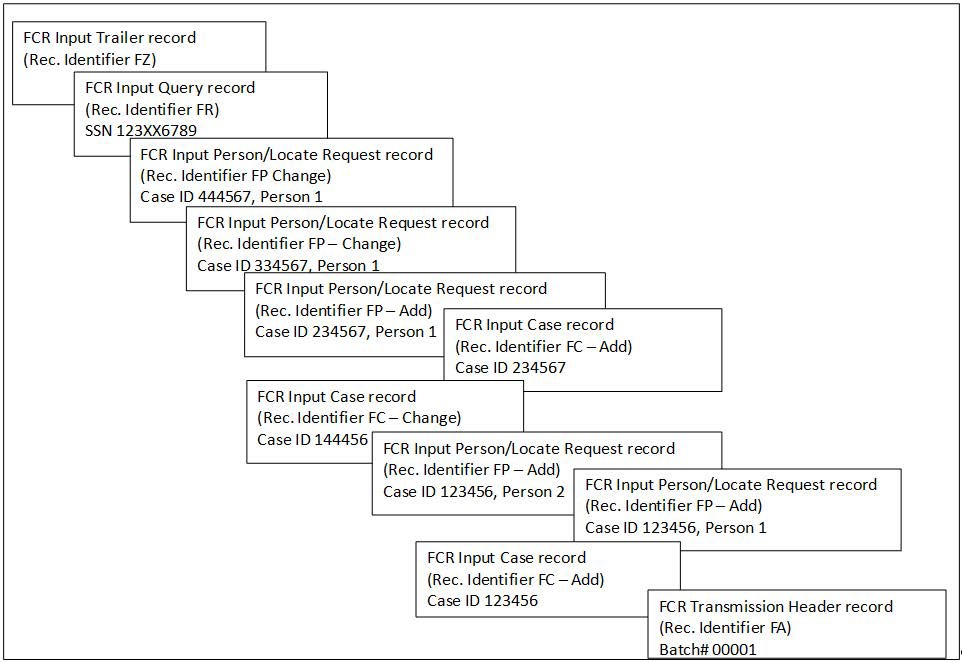 THE PAPERWORK REDUCTION ACT OF 1995Public reporting burden for this collection of information is estimated to average 2 minutes per transaction, including the time for reviewing instructions, gathering and maintaining the data needed, and reviewing the collection of information. An agency may not conduct or sponsor, and a person is not required to respond to, a collection of information unless it displays a currently valid OMB control number.Federal Parent Locator Service	Interface Guidance Document Federal Case RegistryOMB Control Number: 0970-0421                                                                                   Expires xx/xx/xxxxG.1. Version HistoryThis chart presents a log of the changes made to this document since its previous publication.PAPERWORK REDUCTION ACT OF 1995 (Pub. L. 104-13) STATEMENT OF PUBLICBURDEN: Through this information collection, ACF is gathering case and order information from states for exchange among states to expedite case management and avoid duplicative actions among states who may have cases with the same family members. Public reporting burden for this collection of information is estimated to average 0.0333 hours per entry, including the time for reviewing instructions, gathering, and maintaining the data needed, and reviewing the collection of information. FCR is a mandatory collection of information. 42 U.S.C. § 653(h) and 42 U.S.C. § 654a(e). The case and order information collected includes confidential information such as names, addresses, dates of birth, partial social security numbers, etc. The information is protected pursuant to 42 U.S.C. § 653(b)(3) and 42 U.S.C. § 654(26). An agency may not conduct or sponsor, and a person is not required to respond to, a collection of information subject to the requirements of the Paperwork Reduction Act of 1995, unless it displays a currently valid OMB control number. The OMB # is 0970- 0421 and the expiration date is xx/xx/xxxx.  If you have any comments on this collection of information, please contact OCSEFedSystems@acf.hhs.gov.CHART G-1: INPUT RECORD LAYOUTS ACCEPTED BY THE FCRCHART G-1: INPUT RECORD LAYOUTS ACCEPTED BY THE FCRInput Record NameRecord PurposeFCR Transmission Header RecordThis record contains a record identifier of ‘FA’.This record must be the first record in a batch of transaction records sent to the FCR. It identifies the submitter of the batch. The batch number in this record uniquely identifies the batch.FCR Input Case RecordThis record contains a record identifier of ‘FC’.Use this record to add cases to the FCR. You can also use this record to change case information, or to delete a case from the FCR. When you close a case on your system, using valid case closure criteria under §45 CFR 303.11, you must send a Delete transaction to the FCR to indicate the case was closed. Upon receipt and acceptance of the Delete transaction, the system deletes the case from the FCR. The case closure criteria are permissive rather than mandatory. If a case does not meet one of the closure criteria, it must remain open. However, you have the option to leave a case open even if it does meet the case closure criteria. When deciding whether to close a case, which would delete it from the FCR, you should weigh the benefits of keeping the case on the FCR or deleting it.This appendix provides three explanations of this record, based on the action requested: add, change, or delete a case. While a single record format is used, the separate explanations provide a clear definition of the required and optional fields, based on the record’s action type code.CHART G-1: INPUT RECORD LAYOUTS ACCEPTED BY THE FCRCHART G-1: INPUT RECORD LAYOUTS ACCEPTED BY THE FCRInput Record NameRecord PurposeFCR Input Person/Locate Request RecordThis record contains a record identifier of ‘FP’.Use this record to add a person in a child support case to the FCR. You can also use this record to change information for, or delete a person from, a case on the FCR.The submitted record can include an SSN/name combination validated using the SSA SSN verification routines. If the person’s SSN is not available, you can submit additional information on this record to allow the FCR to automatically utilize SSA and IRS SSN identification routines to obtain the SSN.Use this record to initiate, or terminate, a request for Locate processing for a person. You can initiate a request for Locate processing when the person information is added or changed. You can also initiate a Locate using this record without adding or changing a person on the FCR. You must specify the desired Locate sources on the record.Note: Under certain conditions, the FCR automatically performs a Locate of the NDNH when a person is added to, or changed on, the FCR. Refer to Section 6.10, “Proactive Matching.”Five explanations of this record are provided based on the action requested:add a personchange a persondelete a personinitiate a request for Locate, orterminate a Locate RequestWhile a single record format is used for each of these actions, the separate explanations provide a clear definition of the required and optional fields, based on the record’s action type code.FCR Input Query RecordThis record contains a record identifier of ‘FR’.Use this record to obtain, when authorized, case and associated person(s) information from the FCR for a specific person. You are authorized to submit and receive FCR information for a person whom you have registered on the FCR.CHART G-1: INPUT RECORD LAYOUTS ACCEPTED BY THE FCRCHART G-1: INPUT RECORD LAYOUTS ACCEPTED BY THE FCRInput Record NameRecord PurposeFCR Change of Address Verification Request RecordThis record contains a record identifier of ‘NC’.Use this record to request verification of an address for a IV-D participant, using the NCOALink® database.FCR Input Trailer RecordThis record contains a record identifier of ‘FZ’.This record must be the last record in a batch of transactions sent to the FCR. This record indicates the total number of transactions in the transmission. The FCR uses this to determine if the transmission was successfully completed.CHART G-2: FCR TRANSMISSION HEADER RECORDCHART G-2: FCR TRANSMISSION HEADER RECORDCHART G-2: FCR TRANSMISSION HEADER RECORDCHART G-2: FCR TRANSMISSION HEADER RECORDCHART G-2: FCR TRANSMISSION HEADER RECORDField NameLocationLengthA/NCommentsRecord Identifier1-22A/NRequiredThis field must contain the characters ‘FA’.Transmitter State/Territory Code3-42A/NRequiredThis field must contain the two-digit numeric FIPS code of the state or territory transmitting data to the FCR. Refer to Appendix F or the Department of Commerce FIPS Code Manual, National Institute of Standards and Technology, FIPS PUB 6-4. FIPS codes are on the Internet at http://www.itl.nist.gov.Version Control Number5-95A/NRequiredThis field must contain the numbers ‘01.00’. OCSE will notify you when this field changes.Date Stamp10-178NRequiredThis field must contain the date of transmission to the FCR. This must be in CCYYMMDD format.Batch Number18-236A/NRequiredThis field should be a sequential number generated by the transmitting state or territory. Do not repeat batch numbers.Filler24-640617A/NThis field is for future versions. For the current version, fill with spaces.CHART G-3: FCR INPUT CASE RECORD – ADD A CASE TO THE FCRCHART G-3: FCR INPUT CASE RECORD – ADD A CASE TO THE FCRCHART G-3: FCR INPUT CASE RECORD – ADD A CASE TO THE FCRCHART G-3: FCR INPUT CASE RECORD – ADD A CASE TO THE FCRCHART G-3: FCR INPUT CASE RECORD – ADD A CASE TO THE FCRField NameLocationLengthA/NCommentsRecord Identifier1-22A/NRequiredThis field must contain the characters ‘FC’.Action Type Code31A/NRequiredThis field must contain ‘A’ to indicate the record adds a new case to the FCR.Case ID4-1815A/NRequiredThis field must contain a unique identifier you assigned to the case. It must not be all spaces, all zeroes, contain an asterisk or backslash, and the first position must not be a space.Case Type191A/NRequiredThis field must contain one of these codes to indicate the type of case being added:F – IV-DN– Non-IV-DOrder Indicator201A/NRequiredThis field must contain one of these codes:N– The state system has no record of the existence of a child support order applicable to this case.Y– The state system has a record of the existence of a child support order applicable to this case.CHART G-3: FCR INPUT CASE RECORD – ADD A CASE TO THE FCRCHART G-3: FCR INPUT CASE RECORD – ADD A CASE TO THE FCRCHART G-3: FCR INPUT CASE RECORD – ADD A CASE TO THE FCRCHART G-3: FCR INPUT CASE RECORD – ADD A CASE TO THE FCRCHART G-3: FCR INPUT CASE RECORD – ADD A CASE TO THE FCRField NameLocationLengthA/NCommentsFIPS County Code21-233A/NOptionalUse this field to specify the county office responsible for the case.If present, this field must be positions 3-5 of the numeric FIPS state/territory and county codes. Refer to the Department of Commerce FIPS Code Manual, National Institute of Standards and Technology, FIPS PUB 6-4. In addition, FIPS codes are on the Internet at http://www.itl.nist.gov.The FCR stores the information in this field and includes it on FCR Query and Proactive Match Response records.Filler24-252A/NThis field is for a future version. For the current version, fill with spaces.User Field26-4015A/NOptionalUse this field for identifying information. The FCR stores the information in this field and returns it on the Acknowledgement/Error Response.Previous Case ID41-5515A/NNot Allowed. This must be spaces when a case is added to the FCR.Filler56-640585A/NThis field is for future versions. For the current version, fill with spaces.CHART G-4: FCR INPUT CASE RECORD – CHANGE A CASE ON THE FCRCHART G-4: FCR INPUT CASE RECORD – CHANGE A CASE ON THE FCRCHART G-4: FCR INPUT CASE RECORD – CHANGE A CASE ON THE FCRCHART G-4: FCR INPUT CASE RECORD – CHANGE A CASE ON THE FCRCHART G-4: FCR INPUT CASE RECORD – CHANGE A CASE ON THE FCRField NameLocationLengthA/NCommentsRecord Identifier1-22A/NRequiredThis must contain the characters ‘FC’.Action Type Code31A/NRequiredThis field must contain a ‘C’ to change a case previously added to the FCR by the submitter.Case ID4-1815A/NRequiredIf the previous case ID is not all spaces, all zeroes, contains an asterisk or backslash, and the first position is not a space, this field must match the case ID used to add the case to the FCR.If the previous case ID is not spaces and is greater than zero, use this field to change the case ID on the FCR. It must not be all spaces, all zeroes, contain an asterisk or backslash, and the first position must not be a space.Case Type191A/NOptionalThis field must contain a space or one of these codes to indicate the new case type:F – IV-DN– Non-IV-DSpace – A change to the case type is not required.CHART G-4: FCR INPUT CASE RECORD – CHANGE A CASE ON THE FCRCHART G-4: FCR INPUT CASE RECORD – CHANGE A CASE ON THE FCRCHART G-4: FCR INPUT CASE RECORD – CHANGE A CASE ON THE FCRCHART G-4: FCR INPUT CASE RECORD – CHANGE A CASE ON THE FCRCHART G-4: FCR INPUT CASE RECORD – CHANGE A CASE ON THE FCRField NameLocationLengthA/NCommentsOrder Indicator201A/NOptionalUse this field to change the order indicator on the case. It must equal a space or one of these codes:Y– The state system has a record of the existence of a child support order applicable to this case.N– The state system has no record of the existence of a child support order applicable to this case.Space – A change to the order indicator is not required.FIPS County Code21-233A/NOptionalUse this field for your internal purposes to change the county office responsible for the case.If present, this field must be positions 3-5 of the numeric FIPS state/territory and county codes. Refer to the Department of Commerce FIPS Code Manual, National Institute of Standards and Technology, FIPS PUB 6-4. FIPS codes are on the Internet at http://www.itl.nist.gov.The FCR stores the information in this field and includes it on FCR Query and Proactive Match Response records.Spaces indicate a change to the FIPS county code is not required.Filler24-252A/NThis field is for a future version. For the current version, fill with spaces.User Field26-4015A/NOptionalUse this field for identifying information. The FCR stores the information in this field and returns it on the Acknowledgement/Error Response.CHART G-4: FCR INPUT CASE RECORD – CHANGE A CASE ON THE FCRCHART G-4: FCR INPUT CASE RECORD – CHANGE A CASE ON THE FCRCHART G-4: FCR INPUT CASE RECORD – CHANGE A CASE ON THE FCRCHART G-4: FCR INPUT CASE RECORD – CHANGE A CASE ON THE FCRCHART G-4: FCR INPUT CASE RECORD – CHANGE A CASE ON THE FCRField NameLocationLengthA/NCommentsPrevious Case ID41-5515A/NOptionalYou can use this field to change the case ID for a case previously added to the FCR.If present, this field must be different from the case ID entered in this record and it must not be all spaces, all zeroes, contain an asterisk or backslash, and the first position must not be a space.This field must match to a case on the FCR.If you submit a Change transaction to change the case ID, this field must contain the case ID used to add the case to the FCR.If the Change transaction matches the FCR, the information in the case ID field is your new case ID on the FCR for the case and related persons.All spaces in this field indicate a change to the case ID is not made.Filler56-640585A/NThis field is for future versions. For the current version, fill with spaces.CHART G-5: FCR INPUT CASE RECORD – DELETE A CASE FROM THE FCRCHART G-5: FCR INPUT CASE RECORD – DELETE A CASE FROM THE FCRCHART G-5: FCR INPUT CASE RECORD – DELETE A CASE FROM THE FCRCHART G-5: FCR INPUT CASE RECORD – DELETE A CASE FROM THE FCRCHART G-5: FCR INPUT CASE RECORD – DELETE A CASE FROM THE FCRField NameLocationLengthA/NCommentsRecord Identifier1-22A/NRequiredThis must contain the characters ‘FC’.Action Type Code31A/NRequiredThis field must contain a ‘D’ to delete a case previously added to the FCR by the submitter.Case ID4-1815A/NRequiredThis field must contain the case ID used to add the case to the FCR. It must not be all spaces or all zeroes, and the first position must not be a space.Case Type191A/NNot Used. The Delete transaction ignores any entry.Order Indicator201A/NNot Used. The Delete transaction ignores any entry.FIPS County Code21-233A/NNot Used. The Delete transaction ignores any entry.Filler24-252A/NThis field is for a future version. For the current version, fill with spaces.User Field26-4015A/NOptionalUse this field for identifying information. The FCR returns the information in this field on the Acknowledgement/Error Response record.This field is not used to match the Delete transaction against the FCR case.Previous Case ID41-5515A/NNot Allowed This field must be all spaces.Filler56-640585A/NThis field is for future versions. For the current version, fill with spaces.CHART G-6: FCR INPUT PERSON/LOCATE REQUEST RECORD – ADD A PERSON TO THE FCRCHART G-6: FCR INPUT PERSON/LOCATE REQUEST RECORD – ADD A PERSON TO THE FCRCHART G-6: FCR INPUT PERSON/LOCATE REQUEST RECORD – ADD A PERSON TO THE FCRCHART G-6: FCR INPUT PERSON/LOCATE REQUEST RECORD – ADD A PERSON TO THE FCRCHART G-6: FCR INPUT PERSON/LOCATE REQUEST RECORD – ADD A PERSON TO THE FCRField NameLocationLengthA/NCommentsRecord Identifier1-22A/NRequiredThis field must contain the characters ‘FP.’Action Type Code31A/NRequiredThis field must contain an ‘A’ to add a person to a case on the FCR.Case ID4-1815A/NRequiredThis field must contain the unique identifier you assigned to the person’s case. It must not be all spaces, all zeroes, or contain an asterisk or backslash, and the first position must not be a space.Filler19-202A/NReserved for Internal Processing. This field must be spaces.User Field21-3515A/NOptionalUse this field for identifying information. The FCR returns the information in this field on the Acknowledgement/Error Response and, when applicable, the Locate response.FIPS County Code36-383A/NOptionalUse this field for your internal purposes.If present, this field must be positions 3-5 of the numeric FIPS state/territory and county codes. Refer to the Department of Commerce FIPS Code Manual, National Institute of Standards and Technology, FIPS PUB 6-4. FIPS codes are on the internet at http://www.itl.nist.gov.The FCR returns this information on the Acknowledgement/Error Response.Filler39-402A/NThis field is for a future version. Currently, fill it with spaces.CHART G-6: FCR INPUT PERSON/LOCATE REQUEST RECORD – ADD A PERSON TO THE FCRCHART G-6: FCR INPUT PERSON/LOCATE REQUEST RECORD – ADD A PERSON TO THE FCRCHART G-6: FCR INPUT PERSON/LOCATE REQUEST RECORD – ADD A PERSON TO THE FCRCHART G-6: FCR INPUT PERSON/LOCATE REQUEST RECORD – ADD A PERSON TO THE FCRCHART G-6: FCR INPUT PERSON/LOCATE REQUEST RECORD – ADD A PERSON TO THE FCRField NameLocationLengthA/NCommentsLocate Request Type41-422A/NOptionalUse this field to initiate a Locate request when adding a person to the FCR. The field must contain this code or spaces:CS – Request for IV-D purposesThe Locate request type must be consistent with the person’s case type. Refer to Chart 6-14, “Types of Locate Requests,” for an explanation of the information available based on the Locate request type code.Filler431A/NThis field is for a future version. Currently, fill it with spaces.Participant Type Code44-452A/NRequiredThis field must contain one of these codes to define the person’s participant type in the case:CH – ChildCP – Custodial partyNP – Noncustodial parentPF – Putative father (allowed for IV-D cases only)Family Violence46-472A/NOptionalThis field must be spaces, or a value of:FV – Person associated with family violence.Member ID48-6215A/NRequiredThis field must contain your member ID.CHART G-6: FCR INPUT PERSON/LOCATE REQUEST RECORD – ADD A PERSON TO THE FCRCHART G-6: FCR INPUT PERSON/LOCATE REQUEST RECORD – ADD A PERSON TO THE FCRCHART G-6: FCR INPUT PERSON/LOCATE REQUEST RECORD – ADD A PERSON TO THE FCRCHART G-6: FCR INPUT PERSON/LOCATE REQUEST RECORD – ADD A PERSON TO THE FCRCHART G-6: FCR INPUT PERSON/LOCATE REQUEST RECORD – ADD A PERSON TO THE FCRField NameLocationLengthA/NCommentsSex Code631A/NConditionally RequiredThis field must be an ‘F,’ ‘M,’ or space. Provide this information when possible to assist in the SSN verification process.If you do not submit an SSN, and ESKARI information is present, this field must be an ‘F’ or ‘M.’F – Female M  – MaleSpace– Unknown or not availableDate of Birth64-718A/NConditionally RequiredThis field must be a valid date in CCYYMMDD format or spaces.If this field is not present, either the SSN or the IRS-U SSN must be present so FCR can attempt to identify an SSN for the person.SSN72-809A/NConditionally RequiredYou should provide this field for each person.If present, this field must be numeric. It must not be all zeroes, all sixes, or all nines.If it is not present, either the date of birth, or the IRS-U SSN must be present so FCR can attempt to identify an SSN for the person.Previous SSN81-899A/NNot Allowed. This must be spaces when adding a person to the FCR.First Name90-10516A/NRequiredThis field must contain at least one alphabetic character. No special characters or embedded spaces can be present.CHART G-6: FCR INPUT PERSON/LOCATE REQUEST RECORD – ADD A PERSON TO THE FCRCHART G-6: FCR INPUT PERSON/LOCATE REQUEST RECORD – ADD A PERSON TO THE FCRCHART G-6: FCR INPUT PERSON/LOCATE REQUEST RECORD – ADD A PERSON TO THE FCRCHART G-6: FCR INPUT PERSON/LOCATE REQUEST RECORD – ADD A PERSON TO THE FCRCHART G-6: FCR INPUT PERSON/LOCATE REQUEST RECORD – ADD A PERSON TO THE FCRField NameLocationLengthA/NCommentsMiddle Name106-12116A/NOptionalThis field must contain spaces or alphabetic characters.If present, it must be at least one alphabetic character. No special characters or embedded spaces can be present.Last Name122-15130A/NRequiredThis field must contain at least one alphabetic character. No embedded spaces or special characters other than hyphens can be present.City of Birth152-16716A/NOptionalThis field must be all spaces or valid alphabetic characters with no embedded spaces. This information may assist in identifying the person’s SSN if you do not provide an SSN.If you do not provide the SSN, but you provide sufficient optional information, the FCR utilizes SSA verification routines to attempt toidentify the person’s SSN. Refer to Section 5.3.1, “SSN Verification in the FCR,” for an explanation of this process and the combination of the fields required.CHART G-6: FCR INPUT PERSON/LOCATE REQUEST RECORD – ADD A PERSON TO THE FCRCHART G-6: FCR INPUT PERSON/LOCATE REQUEST RECORD – ADD A PERSON TO THE FCRCHART G-6: FCR INPUT PERSON/LOCATE REQUEST RECORD – ADD A PERSON TO THE FCRCHART G-6: FCR INPUT PERSON/LOCATE REQUEST RECORD – ADD A PERSON TO THE FCRCHART G-6: FCR INPUT PERSON/LOCATE REQUEST RECORD – ADD A PERSON TO THE FCRField NameLocationLengthA/NCommentsState or Country of Birth168-1714A/NOptionalFor valid codes, refer to Appendix F or to the Department of Commerce FIPS Code Manual, National Institute of Standards and Technology, FIPS PUB 10-4 for the FIPS country codes and FIPS PUB 6-4 for a list of the state codes. FIPS codes are on the internet at http://www.itl.nist.gov.If present, this field must be one of these:the two-character alphabetic FIPS code of the state of birth, left- justifiedthe two-character alphabetic FIPS code of the country of birth and an asterisk, left-justifiedfour-character alphanumeric FIPS code of the country and province of birthall spacesIf you do not provide an SSN, this information may assist in identifying the person’s SSN.If you do not provide an SSN, but you provide sufficient optional information, the FCR utilizes SSA verification routines to attempt to identify the person’s SSN. Refer to Section 5.3.1, “SSNVerification in the FCR,” for an explanation of this process and the combination of the fields required.CHART G-6: FCR INPUT PERSON/LOCATE REQUEST RECORD – ADD A PERSON TO THE FCRCHART G-6: FCR INPUT PERSON/LOCATE REQUEST RECORD – ADD A PERSON TO THE FCRCHART G-6: FCR INPUT PERSON/LOCATE REQUEST RECORD – ADD A PERSON TO THE FCRCHART G-6: FCR INPUT PERSON/LOCATE REQUEST RECORD – ADD A PERSON TO THE FCRCHART G-6: FCR INPUT PERSON/LOCATE REQUEST RECORD – ADD A PERSON TO THE FCRField NameLocationLengthA/NCommentsFather’s First Name172-18716A/NOptionalThis field must be at least one alphabetic character or all spaces. No special characters or embedded spaces can be present.If you do not provide an SSN, this information may assist in identifying the person’s SSN.If you do not provide an SSN, but you provide sufficient optional information, the FCR utilizes SSA verification routines to attempt to identify the person’s SSN.If the father’s last name is not present, this field must be spaces.Father’s Middle Initial1881A/NOptionalThis field must be alphabetic or a space.If the father’s first name and father’s last name are not present, this field must contain a space.Father’s Last Name189-20416A/NOptionalThis field must be at least one alphabetic character or all spaces. No special characters or embedded spaces, except hyphens, can be present.If you do not provide an SSN, this information may assist in identifying the person’s SSN.If you do not provide an SSN, but you provide sufficient optional information, the FCR utilizes SSA verification routines to attempt to identify the person’s SSN.If the father’s first name is not present, this field must be spaces.CHART G-6: FCR INPUT PERSON/LOCATE REQUEST RECORD – ADD A PERSON TO THE FCRCHART G-6: FCR INPUT PERSON/LOCATE REQUEST RECORD – ADD A PERSON TO THE FCRCHART G-6: FCR INPUT PERSON/LOCATE REQUEST RECORD – ADD A PERSON TO THE FCRCHART G-6: FCR INPUT PERSON/LOCATE REQUEST RECORD – ADD A PERSON TO THE FCRCHART G-6: FCR INPUT PERSON/LOCATE REQUEST RECORD – ADD A PERSON TO THE FCRField NameLocationLengthA/NCommentsMother’s First Name205-22016A/NOptionalThis field must be at least one alphabetic character or all spaces. No special characters or embedded spaces can be present.If you do not provide an SSN, this information may assist in identifying the person’s SSN.If you do not provide an SSN, but you provide sufficient optional information, the FCR utilizes SSA verification routines to attempt to identify the person’s SSN.If the mother’s maiden name is not present, this must be spaces.Mother’s Middle Initial2211A/NOptionalThis field must be alphabetic or a space.If the mother’s first name and mother’s maiden name are not present, this field must be a space.If the mother’s first name and mother’s maiden name are not present, this field must contain a space.Mother’s Maiden Name222-23716A/NOptionalThis field must be at least one alphabetic character or spaces. No special characters or embedded spaces, except hyphens, can be present.If you do not provide an SSN, this information may assist in identifying the person’s SSN.If you do not provide an SSN, but you provide sufficient optional information, the FCR utilizes SSA verification routines to attempt to identify the person’s SSN.If the mother’s first name is not present, this field must be spaces.CHART G-6: FCR INPUT PERSON/LOCATE REQUEST RECORD – ADD A PERSON TO THE FCRCHART G-6: FCR INPUT PERSON/LOCATE REQUEST RECORD – ADD A PERSON TO THE FCRCHART G-6: FCR INPUT PERSON/LOCATE REQUEST RECORD – ADD A PERSON TO THE FCRCHART G-6: FCR INPUT PERSON/LOCATE REQUEST RECORD – ADD A PERSON TO THE FCRCHART G-6: FCR INPUT PERSON/LOCATE REQUEST RECORD – ADD A PERSON TO THE FCRField NameLocationLengthA/NCommentsIRS-U SSN238-2469A/NConditionally RequiredEnter the SSN of the spouse of the person added or located via the FCR when there is reason to believe a joint federal tax return was filed. Enter the SSN of the custodial party here. Include this information in the record only to request the FCR access IRS information to obtain the SSN.If this field is present, and all other SSN identification sources fail to identify an SSN, the FCR only accesses IRS information to identify an SSN.If present, this field must be numeric. It must not be all zeroes, all sixes, or all nines.If this field is not present, either the date of birth or the SSN must be present so the FCR can attempt to identify an SSN for the person.Additional SSN 1247-2559A/NOptionalIf multiple SSNs are applicable, use this field to submit an additional SSN for the person.If present, this field must be numeric. It must not be all zeroes, all sixes, or all nines.Additional SSN 2256-2649A/NOptionalIf present, this field must conform to the specifications in the Additional SSN 1 field.CHART G-6: FCR INPUT PERSON/LOCATE REQUEST RECORD – ADD A PERSON TO THE FCRCHART G-6: FCR INPUT PERSON/LOCATE REQUEST RECORD – ADD A PERSON TO THE FCRCHART G-6: FCR INPUT PERSON/LOCATE REQUEST RECORD – ADD A PERSON TO THE FCRCHART G-6: FCR INPUT PERSON/LOCATE REQUEST RECORD – ADD A PERSON TO THE FCRCHART G-6: FCR INPUT PERSON/LOCATE REQUEST RECORD – ADD A PERSON TO THE FCRField NameLocationLengthA/NCommentsAdditional First Name 1265-28016A/NOptionalUse this field to record an additional or alias first name on the FCR for the person.If the additional last name 1 is present, this field must be at least one alphabetic character. No special characters or embedded spaces can be present.If the additional last name 1 is not present, this field must be spaces.Additional Middle Name 1281-29616A/NOptionalUse this field to record an additional or alias middle name on the FCR for the person.If present, it must be at least one alphabetic character. No special characters or embedded spaces can be present.If the additional first name 1 and additional last name 1 are not present, this field must be spaces.Additional Last Name 1297-32630A/NOptionalUse this field to record an additional or alias last name on the FCR for the person.If the additional first name 1 is present, this field must be at least one alphabetic character. No embedded spaces or special characters other than hyphens can be present.If the additional first name 1 is not present, this must be spaces.Additional First Name 2327-34216A/NOptionalIf present, this field must conform to specifications in the Additional First Name 1 field.CHART G-6: FCR INPUT PERSON/LOCATE REQUEST RECORD – ADD A PERSON TO THE FCRCHART G-6: FCR INPUT PERSON/LOCATE REQUEST RECORD – ADD A PERSON TO THE FCRCHART G-6: FCR INPUT PERSON/LOCATE REQUEST RECORD – ADD A PERSON TO THE FCRCHART G-6: FCR INPUT PERSON/LOCATE REQUEST RECORD – ADD A PERSON TO THE FCRCHART G-6: FCR INPUT PERSON/LOCATE REQUEST RECORD – ADD A PERSON TO THE FCRField NameLocationLengthA/NCommentsAdditional Middle Name 2343-35816A/NOptionalIf present, this field must conform to the specifications in the Additional Middle Name 1 field.Additional Last Name 2359-38830A/NOptionalIf present, this field must conform to the specifications in the Additional Last Name 1 field.Additional First Name 3389-40416A/NOptionalIf present, this field must conform to the specifications in the Additional First Name 1 field.Additional Middle Name 3405-42016A/NOptionalIf present, this field must conform to the specifications in the Additional Middle Name 1 field.Additional Last Name 3421-45030A/NOptionalIf present, this field must conform to the specifications in the Additional Last Name 1 field.Additional First Name 4451-46616A/NOptionalIf present, this field must conform to the specifications in the Additional First Name 1 field.Additional Middle Name 4467-48216A/NOptionalIf present, this field must conform to the specifications in the Additional Middle Name 1 field.CHART G-6: FCR INPUT PERSON/LOCATE REQUEST RECORD – ADD A PERSON TO THE FCRCHART G-6: FCR INPUT PERSON/LOCATE REQUEST RECORD – ADD A PERSON TO THE FCRCHART G-6: FCR INPUT PERSON/LOCATE REQUEST RECORD – ADD A PERSON TO THE FCRCHART G-6: FCR INPUT PERSON/LOCATE REQUEST RECORD – ADD A PERSON TO THE FCRCHART G-6: FCR INPUT PERSON/LOCATE REQUEST RECORD – ADD A PERSON TO THE FCRField NameLocationLengthA/NCommentsAdditional Last Name 4483-51230A/NOptionalIf present, this field must conform to specifications in the Additional Last Name 1 field.New Member ID513-52715A/NNot Allowed. This field must be all spaces.IRS-10995281A/NOptionalIf you are adding the person to the FCR, use this field to initiate a request for Locate from the IRS-1099. IRS-1099 data is only available if you have an approved IRS-1099 agreement with OCSE.Y– You request IRS-1099 as a Locate source.Space – You do not request IRS-1099 as a Locate source.CHART G-6: FCR INPUT PERSON/LOCATE REQUEST RECORD – ADD A PERSON TO THE FCRCHART G-6: FCR INPUT PERSON/LOCATE REQUEST RECORD – ADD A PERSON TO THE FCRCHART G-6: FCR INPUT PERSON/LOCATE REQUEST RECORD – ADD A PERSON TO THE FCRCHART G-6: FCR INPUT PERSON/LOCATE REQUEST RECORD – ADD A PERSON TO THE FCRCHART G-6: FCR INPUT PERSON/LOCATE REQUEST RECORD – ADD A PERSON TO THE FCRField NameLocationLengthA/NCommentsLocate Source 1529-5313A/NOptionalIf you are adding the person to the FCR, use this field to initiate a request for Locate processing.This field must be spaces or one of these codes:ALL – Send a search request to all available Locate sources (Does not include IRS-1099).A01 – Send a search request to the DoD. This code also sends a search request to the OPM.A02 – Send a search request to the FBI for their employees. A03 – Send a search request to the NSA for their employees. C01 – Send a search request to the IRS (non-1099).C03  – Send a search request to the AWR.E01 – Send a search request to the SSA SVES. F01	– Send a search request to the VA.Spaces – No Locate requested.Note: The NDNH is not an applicable Locate source when a person is added to the FCR because the FCR automatically searches and returns NDNH data when a CP, NCP, or PF participant in an IV-D case is added to the FCR.Locate Source 2532-5343A/NOptionalIf present, this field must be a valid Locate source code, as defined in the Locate Source 1 field, except ‘ALL.’Enter Locate source codes using each available Locate Source field consecutively.Do not duplicate Locate source codes in a record.CHART G-6: FCR INPUT PERSON/LOCATE REQUEST RECORD – ADD A PERSON TO THE FCRCHART G-6: FCR INPUT PERSON/LOCATE REQUEST RECORD – ADD A PERSON TO THE FCRCHART G-6: FCR INPUT PERSON/LOCATE REQUEST RECORD – ADD A PERSON TO THE FCRCHART G-6: FCR INPUT PERSON/LOCATE REQUEST RECORD – ADD A PERSON TO THE FCRCHART G-6: FCR INPUT PERSON/LOCATE REQUEST RECORD – ADD A PERSON TO THE FCRField NameLocationLengthA/NCommentsLocate Source 3535-5373A/NOptionalIf present, this field must be a valid Locate source code, as defined in the Locate Source 2 field.Locate Source 4538-5403A/NOptionalIf present, this field must be a valid Locate source code, as defined in the Locate Source 2 field.Locate Source 5541-5433A/NOptionalIf present, this field must be a valid Locate source code, as defined in the Locate Source 2 field.Locate Source 6544-5463A/NOptionalIf present, this field must be a valid Locate source code, as defined in the Locate Source 2 field.Locate Source 7547-5493A/NOptionalIf present, this field must be a valid Locate source code, as defined in the Locate Source 2 field.Locate Source 8550-5523A/NOptionalIf present, this field must be a valid Locate source code, as defined in the Locate Source 2 field.Filler553-57321A/NThis field is for a future version. Currently, fill this with spaces.Filler574-58815A/NReserved for FCR processing. Currently, fill this with spaces.CHART G-6: FCR INPUT PERSON/LOCATE REQUEST RECORD – ADD A PERSON TO THE FCRCHART G-6: FCR INPUT PERSON/LOCATE REQUEST RECORD – ADD A PERSON TO THE FCRCHART G-6: FCR INPUT PERSON/LOCATE REQUEST RECORD – ADD A PERSON TO THE FCRCHART G-6: FCR INPUT PERSON/LOCATE REQUEST RECORD – ADD A PERSON TO THE FCRCHART G-6: FCR INPUT PERSON/LOCATE REQUEST RECORD – ADD A PERSON TO THE FCRField NameLocationLengthA/NCommentsIncorrect SSN589-5979A/NOptionalIf present, this field must contain the SSN you are notifying the FCR as incorrect and does not belong to your case participant.Filler598-64043A/NThis field is for a future version. Currently, fill this with spaces.CHART G-7: FCR INPUT PERSON/LOCATE REQUEST RECORD – CHANGE A PERSON ON THE FCRCHART G-7: FCR INPUT PERSON/LOCATE REQUEST RECORD – CHANGE A PERSON ON THE FCRCHART G-7: FCR INPUT PERSON/LOCATE REQUEST RECORD – CHANGE A PERSON ON THE FCRCHART G-7: FCR INPUT PERSON/LOCATE REQUEST RECORD – CHANGE A PERSON ON THE FCRCHART G-7: FCR INPUT PERSON/LOCATE REQUEST RECORD – CHANGE A PERSON ON THE FCRField NameLocationLengthA/NCommentsRecord Identifier1-22A/NRequiredThis field must contain the characters ‘FP.’Action Type Code31A/NRequiredThis field must contain a ‘C’ to change information for a person previously added to the FCR.Case ID4-1815A/NRequiredThis field must contain the case ID previously stored on the FCR for the person. It must not be all spaces or all zeroes, and the first position must not be a space.Filler19-202A/NReserved for Internal Processing. This field must be spaces.User Field21-3515A/NOptionalUse this field for identifying information. The FCR information in this field on the Acknowledgement/Error Response and, when applicable, the Locate response.FIPS County Code36-383A/NOptionalUse this field for your internal purposes.If present, this field must be positions 3-5 of the numeric FIPS state/territory and county codes. Refer to the Department of Commerce FIPS Code Manual, National Institute of Standards and Technology, FIPS PUB 6-4. FIPS codes are on the internet at http://www.itl.nist.gov.The FCR returns the information in this field on the Acknowledgement/ Error Response.Filler39-402A/NThis field is for a future version. Currently, fill this with spaces.CHART G-7: FCR INPUT PERSON/LOCATE REQUEST RECORD – CHANGE A PERSON ON THE FCRCHART G-7: FCR INPUT PERSON/LOCATE REQUEST RECORD – CHANGE A PERSON ON THE FCRCHART G-7: FCR INPUT PERSON/LOCATE REQUEST RECORD – CHANGE A PERSON ON THE FCRCHART G-7: FCR INPUT PERSON/LOCATE REQUEST RECORD – CHANGE A PERSON ON THE FCRCHART G-7: FCR INPUT PERSON/LOCATE REQUEST RECORD – CHANGE A PERSON ON THE FCRField NameLocationLengthA/NCommentsLocate Request Type41-422A/NOptionalIf you are changing person information on the FCR, this field can initiate a request for Locate processing. The Locate request type must be consistent with the person’s case type. Refer to Chart 6-14, “Types of Locate Requests,” for an explanation of the information available based on the Locate request type code.This field must contain this code or spaces: CS – Request for IV-D purposesFiller431A/NThis field is for a future version. Currently, fill this with spaces.Participant Type Code44-452A/NOptionalUse this field to change a person’s participant type on the FCR. This field must contain spaces or one of these codes:CP – Custodial party CH – ChildNP – Noncustodial parentPF – Putative father (allowed for IV-D cases only)Spaces – participant type for the person on the FCR not changingFamily Violence46-472A/NOptionalUse this field to add or remove the FV indicator on the FCR for the person. This field must be spaces or one of these values:FV – Family Violence associated with the personXX – Remove existing FV indicator from the FCR for the person Spaces – There is no change to the FV IndicatorMember ID48-6215A/NRequiredThis field must contain the member ID used to add the person to the FCR.CHART G-7: FCR INPUT PERSON/LOCATE REQUEST RECORD – CHANGE A PERSON ON THE FCRCHART G-7: FCR INPUT PERSON/LOCATE REQUEST RECORD – CHANGE A PERSON ON THE FCRCHART G-7: FCR INPUT PERSON/LOCATE REQUEST RECORD – CHANGE A PERSON ON THE FCRCHART G-7: FCR INPUT PERSON/LOCATE REQUEST RECORD – CHANGE A PERSON ON THE FCRCHART G-7: FCR INPUT PERSON/LOCATE REQUEST RECORD – CHANGE A PERSON ON THE FCRField NameLocationLengthA/NCommentsSex Code631A/NConditionally RequiredThis field must be an ‘F,’ ‘M,’ or space.If possible, this information should be provided when changing the person’s SSN or submitting an additional SSN for the person. It is useful in the SSN verification.If you do not submit an SSN and ESKARI information is present, this field must equal ‘F’ or ‘M.’F – Female M – MaleSpace – Unknown or not availableDate of Birth64-718A/NOptionalThis field must be spaces or a valid date in CCYYMMDD format.If possible, you should provide this information when changing the person’s SSN or submitting an additional SSN for the person for use in the SSN verification.If the Change transaction does not involve a change to the SSN, the FCR does not use the date of birth, if present, to update the existing date of birth on the FCR for a person with a verified SSN.SSN72-809A/NConditionally RequiredIf the previous SSN is not spaces or zeroes, this field must be present.If present, this field must be numeric. It must not be all zeroes, all sixes, or all nines.CHART G-7: FCR INPUT PERSON/LOCATE REQUEST RECORD – CHANGE A PERSON ON THE FCRCHART G-7: FCR INPUT PERSON/LOCATE REQUEST RECORD – CHANGE A PERSON ON THE FCRCHART G-7: FCR INPUT PERSON/LOCATE REQUEST RECORD – CHANGE A PERSON ON THE FCRCHART G-7: FCR INPUT PERSON/LOCATE REQUEST RECORD – CHANGE A PERSON ON THE FCRCHART G-7: FCR INPUT PERSON/LOCATE REQUEST RECORD – CHANGE A PERSON ON THE FCRField NameLocationLengthA/NCommentsPrevious SSN81-899A/NOptionalUse this field to identify the SSN used to add the person to the FCR.If present, it must be numeric and match to the SSN of the person on the FCR. It must not be all zeroes, all sixes, or all nines.If this field is not equal to spaces, the Primary SSN field must contain the new SSN for the person.First Name90-10516A/NOptionalThis field must be spaces or at least one alphabetic character. No special characters or embedded spaces can be present.This field must be present when changing the persons SSN on the FCR or adding an additional SSN for the person.If the last name is not present, this field must be spaces.Middle Name106-12116A/NOptionalThis field must not contain special characters or embedded spaces. If the first name and last name are not present, this must be spaces.Last Name122-15130A/NOptionalThis field must be spaces or at least one alphabetic character.No embedded spaces or special characters other than hyphens can be present.This field must be present when changing the persons SSN on the FCR or adding an additional SSN for the person.If the first name is not present, this field must be spaces.CHART G-7: FCR INPUT PERSON/LOCATE REQUEST RECORD – CHANGE A PERSON ON THE FCRCHART G-7: FCR INPUT PERSON/LOCATE REQUEST RECORD – CHANGE A PERSON ON THE FCRCHART G-7: FCR INPUT PERSON/LOCATE REQUEST RECORD – CHANGE A PERSON ON THE FCRCHART G-7: FCR INPUT PERSON/LOCATE REQUEST RECORD – CHANGE A PERSON ON THE FCRCHART G-7: FCR INPUT PERSON/LOCATE REQUEST RECORD – CHANGE A PERSON ON THE FCRField NameLocationLengthA/NCommentsCity of Birth152-16716A/NOptionalThis field must be all spaces or valid alphabetic characters with no embedded spaces.If you do not provide an SSN, this information may assist in identifying the person’s SSN.If you do not provide an SSN, but you provide sufficient optional information, the FCR utilizes SSA verification routines to attempt to identify the person’s SSN. Refer to Section 5.3.1, “SSNVerification in the FCR,” for an explanation of this process and the combination of the fields required.CHART G-7: FCR INPUT PERSON/LOCATE REQUEST RECORD – CHANGE A PERSON ON THE FCRCHART G-7: FCR INPUT PERSON/LOCATE REQUEST RECORD – CHANGE A PERSON ON THE FCRCHART G-7: FCR INPUT PERSON/LOCATE REQUEST RECORD – CHANGE A PERSON ON THE FCRCHART G-7: FCR INPUT PERSON/LOCATE REQUEST RECORD – CHANGE A PERSON ON THE FCRCHART G-7: FCR INPUT PERSON/LOCATE REQUEST RECORD – CHANGE A PERSON ON THE FCRField NameLocationLengthA/NCommentsState or Country of Birth168-1714A/NOptionalIf present, this field must be one of these:the two-character alphabetic FIPS code of the state of birth, left- justifiedthe two-character alphabetic FIPS code of the country of birth and an asterisk, left-justifiedthe four-character alphanumeric FIPS code of the country and province of birthor all spacesIf you do not provide an SSN, this information may assist in identifying the person’s SSN.If you do not provide an SSN, but you provide sufficient optional information, the FCR utilizes SSA verification routines to attempt to identify the person’s SSN. Refer to Section 5.3.1, “SSNVerification in the FCR,” for an explanation of this process and the combination of fields required.For valid codes, refer to Appendix F, or to the Department of Commerce FIPS Code Manual, National Institute of Standards and Technology, FIPS PUB 10-4 for the FIPS country codes and FIPS PUB 6-4 for a list of the state codes. FIPS codes are on the internet at http://www.itl.nist.gov.CHART G-7: FCR INPUT PERSON/LOCATE REQUEST RECORD – CHANGE A PERSON ON THE FCRCHART G-7: FCR INPUT PERSON/LOCATE REQUEST RECORD – CHANGE A PERSON ON THE FCRCHART G-7: FCR INPUT PERSON/LOCATE REQUEST RECORD – CHANGE A PERSON ON THE FCRCHART G-7: FCR INPUT PERSON/LOCATE REQUEST RECORD – CHANGE A PERSON ON THE FCRCHART G-7: FCR INPUT PERSON/LOCATE REQUEST RECORD – CHANGE A PERSON ON THE FCRField NameLocationLengthA/NCommentsFather’s First Name172-18716A/NOptionalThis field must be at least one alphabetic character or spaces. No special characters or embedded spaces can be present.If you do not provide an SSN, this information may assist in identifying the person’s SSN.If you do not provide an SSN, but you provide sufficient optional information, the FCR utilizes SSA verification routines to attempt to identify the person’s SSN.If the father’s last name is not present, this field must be spaces.Father’s Middle Initial1881A/NOptionalThis field must be alphabetic or a space.If the father’s first name and father’s last name are not present, this field must contain a space.Father’s Last Name189-20416A/NOptionalThis field must be at least one alphabetic character or spaces. No embedded spaces or special characters other than hyphens can be present.If you do not provide an SSN, this information may assist in identifying the person’s SSN.If you do not provide an SSN, but you provide sufficient optional information, the FCR utilizes SSA verification routines to attempt to identify the person’s SSN.If the father’s first name is not present, this field must be spaces.CHART G-7: FCR INPUT PERSON/LOCATE REQUEST RECORD – CHANGE A PERSON ON THE FCRCHART G-7: FCR INPUT PERSON/LOCATE REQUEST RECORD – CHANGE A PERSON ON THE FCRCHART G-7: FCR INPUT PERSON/LOCATE REQUEST RECORD – CHANGE A PERSON ON THE FCRCHART G-7: FCR INPUT PERSON/LOCATE REQUEST RECORD – CHANGE A PERSON ON THE FCRCHART G-7: FCR INPUT PERSON/LOCATE REQUEST RECORD – CHANGE A PERSON ON THE FCRField NameLocationLengthA/NCommentsMother’s First Name205-22016A/NOptionalThis field must be at least one alphabetic character or spaces. No special characters or embedded spaces can be present.If you do not provide an SSN, this information may assist in identifying the person’s SSN.If you do not provide an SSN, but you provide sufficient optional information, the FCR utilizes SSA verification routines to attempt to identify the person’s SSN.If the mother’s maiden name is not present, this must be spaces.Mother’s Middle Initial2211A/NOptionalThis field must be alphabetic or a space.If the mother’s first name and mother’s maiden name are not present, this field must contain a space.Mother’s Maiden Name222-23716A/NOptionalThis field must be at least one alphabetic character or spaces. No embedded spaces or special characters other than hyphens can be present.If you do not provide an SSN, this information may assist in identifying the person’s SSN.If you do not provide an SSN, but you provide sufficient optional information, the FCR utilizes SSA verification routines to attempt to identify the person’s SSN.If the mother’s first name is not present, this field must be spaces.CHART G-7: FCR INPUT PERSON/LOCATE REQUEST RECORD – CHANGE A PERSON ON THE FCRCHART G-7: FCR INPUT PERSON/LOCATE REQUEST RECORD – CHANGE A PERSON ON THE FCRCHART G-7: FCR INPUT PERSON/LOCATE REQUEST RECORD – CHANGE A PERSON ON THE FCRCHART G-7: FCR INPUT PERSON/LOCATE REQUEST RECORD – CHANGE A PERSON ON THE FCRCHART G-7: FCR INPUT PERSON/LOCATE REQUEST RECORD – CHANGE A PERSON ON THE FCRField NameLocationLengthA/NCommentsIRS-U SSN238-2469A/NOptionalUse this field to enter the SSN of the spouse of the person added or located via the FCR, when there is reason to believe a joint federal tax return was filed. Enter the SSN of the spouse of the NCP in this field. Include this information in the record only to request the FCR access IRS information to obtain the SSN.If this field is present and all other SSN identification sources fail to identify an SSN, the FCR only accesses IRS information to identify an SSN.If present, this field must be numeric. It must not be all zeroes, all sixes, or all nines.Additional SSN 1247-2559A/NOptionalIf multiple SSNs are applicable, use this field to submit an additional SSN for the person.If present, this field must be numeric. It must not be all zeroes, all sixes, or all nines.Additional SSN 2256-2649A/NOptionalIf present, this field must conform to the specifications in the Additional SSN 1 field.CHART G-7: FCR INPUT PERSON/LOCATE REQUEST RECORD – CHANGE A PERSON ON THE FCRCHART G-7: FCR INPUT PERSON/LOCATE REQUEST RECORD – CHANGE A PERSON ON THE FCRCHART G-7: FCR INPUT PERSON/LOCATE REQUEST RECORD – CHANGE A PERSON ON THE FCRCHART G-7: FCR INPUT PERSON/LOCATE REQUEST RECORD – CHANGE A PERSON ON THE FCRCHART G-7: FCR INPUT PERSON/LOCATE REQUEST RECORD – CHANGE A PERSON ON THE FCRField NameLocationLengthA/NCommentsAdditional First Name 1265-28016A/NOptionalUse this field to add or change an additional first name for a person previously added to the FCR.If the Additional Last Name 1 field is present, this field must contain at least one alphabetic character. No special characters or embedded spaces can be present.If the Additional Last Name 1 field is not present, this field must be spaces.Additional Middle Name 1281-29616A/NOptionalUse this field to change or add an additional middle name for a person previously added to the FCR.This field must be spaces or at least one alphabetic character. No special characters or embedded spaces can be present.If the Additional First Name 1 and Additional Last Name 1 fields are not present, this field must be spaces.Additional Last Name 1297-32630A/NOptionalUse this field to submit or change the additional last name for a person previously added to the FCR.If the Additional First Name 1 field is present, this field must be at least one alphabetic character. No embedded spaces or special characters other than hyphens can be present.If the Additional First Name 1 field is not present, this field must be spaces.Additional First Name 2327-34216A/NOptionalIf present, this field must conform to the specifications in the Additional First Name 1 field.CHART G-7: FCR INPUT PERSON/LOCATE REQUEST RECORD – CHANGE A PERSON ON THE FCRCHART G-7: FCR INPUT PERSON/LOCATE REQUEST RECORD – CHANGE A PERSON ON THE FCRCHART G-7: FCR INPUT PERSON/LOCATE REQUEST RECORD – CHANGE A PERSON ON THE FCRCHART G-7: FCR INPUT PERSON/LOCATE REQUEST RECORD – CHANGE A PERSON ON THE FCRCHART G-7: FCR INPUT PERSON/LOCATE REQUEST RECORD – CHANGE A PERSON ON THE FCRField NameLocationLengthA/NCommentsAdditional Middle Name 2343-35816A/NOptionalIf present, this field must conform to the specifications in the Additional Middle Name 1 field.Additional Last Name 2359-38830A/NOptionalIf present, this field must conform to the specifications in the Additional Last Name 1 field.Additional First Name 3389-40416A/NOptionalIf present, this field must conform to the specifications in the Additional First Name 1 field.Additional Middle Name 3405-42016A/NOptionalIf present, this field must conform to the specifications in the Additional Middle Name 1 field.Additional Last Name 3421-45030A/NOptionalIf present, this field must conform to the specifications in the Additional Last Name 1 field.Additional First Name 4451-46616A/NOptionalIf present, this field must conform to the specifications in the Additional First Name 1 field.Additional Middle Name 4467-48216A/NOptionalIf present, this field must conform to the specifications in the Additional Middle Name 1 field.CHART G-7: FCR INPUT PERSON/LOCATE REQUEST RECORD – CHANGE A PERSON ON THE FCRCHART G-7: FCR INPUT PERSON/LOCATE REQUEST RECORD – CHANGE A PERSON ON THE FCRCHART G-7: FCR INPUT PERSON/LOCATE REQUEST RECORD – CHANGE A PERSON ON THE FCRCHART G-7: FCR INPUT PERSON/LOCATE REQUEST RECORD – CHANGE A PERSON ON THE FCRCHART G-7: FCR INPUT PERSON/LOCATE REQUEST RECORD – CHANGE A PERSON ON THE FCRField NameLocationLengthA/NCommentsAdditional Last Name 4483-51230A/NOptionalIf present, this field must conform to the specifications in the Additional Last Name 1 field.New Member ID513-52715A/NOptionalUse this field to change the member ID of the person on the FCR.IRS-10995281A/NOptionalUse this field to initiate a request for Locate from the IRS-1099 when changing person information on the FCR. IRS-1099 data is only available if you have an approved IRS-1099 agreement with OCSE.This field must be a ‘Y’ or a space.Y – You request IRS-1099 as a Locate source.Space – You do not request IRS-1099 as a Locate source.CHART G-7: FCR INPUT PERSON/LOCATE REQUEST RECORD – CHANGE A PERSON ON THE FCRCHART G-7: FCR INPUT PERSON/LOCATE REQUEST RECORD – CHANGE A PERSON ON THE FCRCHART G-7: FCR INPUT PERSON/LOCATE REQUEST RECORD – CHANGE A PERSON ON THE FCRCHART G-7: FCR INPUT PERSON/LOCATE REQUEST RECORD – CHANGE A PERSON ON THE FCRCHART G-7: FCR INPUT PERSON/LOCATE REQUEST RECORD – CHANGE A PERSON ON THE FCRField NameLocationLengthA/NCommentsLocate Source 1529-5313A/NOptionalUse this field to initiate a request for Locate processing when changing a person on the FCR.This field must be spaces or one of these valid Locate source codes:ALL – Send a search request to all available Locate sources. Does not include IRS-1099.A01 – Send a search request to the DoD. This code also sends a search request to the OPM.A02 – Send a search request to the FBI for their employees. A03 – Send a search request to the NSA for their employees. C01 – Send a search request to the IRS (non-1099).C03 – Send a search request to the AWR.E01 – Send a search request to the SSA SVES. F01 – Send a search request to the VA.H01 – Request a search of the NDNH. Spaces – No Locate requested.Locate Source 2532-5343A/NOptionalIf present, this field must be a valid Locate source code, as defined in the Locate Source 1 field, except ‘ALL.’Do not duplicate Locate source codes in a record.You must enter Locate source codes using each available Locate Source field consecutively.Locate Source 3535-5373A/NOptionalIf present, this field must be a valid Locate source code, as defined in the Locate Source 2 field.CHART G-7: FCR INPUT PERSON/LOCATE REQUEST RECORD – CHANGE A PERSON ON THE FCRCHART G-7: FCR INPUT PERSON/LOCATE REQUEST RECORD – CHANGE A PERSON ON THE FCRCHART G-7: FCR INPUT PERSON/LOCATE REQUEST RECORD – CHANGE A PERSON ON THE FCRCHART G-7: FCR INPUT PERSON/LOCATE REQUEST RECORD – CHANGE A PERSON ON THE FCRCHART G-7: FCR INPUT PERSON/LOCATE REQUEST RECORD – CHANGE A PERSON ON THE FCRField NameLocationLengthA/NCommentsLocate Source 4538-5403A/NOptionalIf present, this field must be a valid Locate source code, as defined in the Locate Source 2 field.Locate Source 5541-5433A/NOptionalIf present, this field must be a valid Locate source code, as defined in the Locate Source 2 field.Locate Source 6544-5463A/NOptionalIf present, this field must be a valid Locate source code, as defined in the Locate Source 2 field.Locate Source 7547-5493A/NOptionalIf present, this field must be a valid Locate source code, as defined in the Locate Source 2 field.Locate Source 8550-5523A/NOptionalIf present, this field must be a valid Locate source code, as defined in the Locate Source 2 field.Filler553-57321A/NThis field is for a future version. Currently, fill this field with spaces.Filler574-58815A/NReserved for FCR processing. Currently, fill this field with spaces.Incorrect SSN589-5979A/NOptionalIf present, this field must contain the SSN the state is notifying FCR as incorrect and does not belong to their case participant.Filler598-64043A/NThis field is for a future version. Currently, fill this with spaces.CHART G-8: FCR INPUT PERSON/LOCATE REQUEST RECORD – DELETE A PERSON FROM A CASECHART G-8: FCR INPUT PERSON/LOCATE REQUEST RECORD – DELETE A PERSON FROM A CASECHART G-8: FCR INPUT PERSON/LOCATE REQUEST RECORD – DELETE A PERSON FROM A CASECHART G-8: FCR INPUT PERSON/LOCATE REQUEST RECORD – DELETE A PERSON FROM A CASECHART G-8: FCR INPUT PERSON/LOCATE REQUEST RECORD – DELETE A PERSON FROM A CASEField NameLocationLengthA/NCommentsRecord Identifier1-22A/NRequiredThis field must contain the characters ‘FP’.Action Type Code31A/NRequiredThis field must contain a ‘D’ to delete a person from a single case previously added to the FCR.Case ID4-1815A/NRequiredThe case ID must match the case ID previously associated with the person on the FCR. It must not be all spaces or all zeroes, and the first position must not be a space.Filler19-202A/NReserved for Internal Processing. This field must be spaces.User Field21-3515A/NOptionalUse this field for identifying information. The FCR returns the information in this field on the Acknowledgement/Error Response.FIPS County Code36-383A/NOptionalUse this field for your internal purposes.If present, this field must be positions 3-5 of the numeric FIPS state/territory and county codes. Refer to the Department of Commerce FIPS Code Manual, National Institute of Standards and Technology, FIPS PUB. In addition, FIPS codes are on the Internet at http://www.itl.nist.gov.The FCR returns the information in this field on the Acknowledgement/ Error Response.Filler39-402A/NThis field is for a future version. For the current version, fill with spaces.CHART G-8: FCR INPUT PERSON/LOCATE REQUEST RECORD – DELETE A PERSON FROM A CASECHART G-8: FCR INPUT PERSON/LOCATE REQUEST RECORD – DELETE A PERSON FROM A CASECHART G-8: FCR INPUT PERSON/LOCATE REQUEST RECORD – DELETE A PERSON FROM A CASECHART G-8: FCR INPUT PERSON/LOCATE REQUEST RECORD – DELETE A PERSON FROM A CASECHART G-8: FCR INPUT PERSON/LOCATE REQUEST RECORD – DELETE A PERSON FROM A CASEField NameLocationLengthA/NCommentsLocate Request Type41-422A/NNot Used. The Delete transaction ignores any entry in this field.Filler431A/NNot Used. The Delete transaction ignores any entry in this field.Participant Type Code44-452A/NNot Used. The Delete transaction ignores any entry in this field.Family Violence46-472A/NNot Used. The Delete transaction ignores any entry in this field.Member ID48-6215A/NRequiredThis field must contain the member ID used to add the person to the FCR.Sex Code631A/NNot Used. The Delete transaction ignores any entry in this field.Date of Birth64-718A/NNot Used. The Delete transaction ignores any entry in this field.SSN72-809A/NOptionalThis field must be spaces or the SSN used to add the person to the FCR.If present, the FCR uses this field to confirm the match for the Delete transaction to the person on the FCR.If present, this field must be numeric and match against the SSN of the person on the FCR. It must not be all zeroes, all sixes, or all nines.Previous SSN81-899A/NNot Allowed. This field must be spaces.First Name90-10516A/NNot Used. The Delete transaction ignores any entry in this field.Middle Name106-12116A/NNot Used. The Delete transaction ignores any entry in this field.Last Name122-15130A/NNot Used. The Delete transaction ignores any entry in this field.City of Birth152-16716A/NNot Allowed. This field must be spaces.State or Country of Birth168-1714A/NNot Allowed. This field must be spaces.CHART G-8: FCR INPUT PERSON/LOCATE REQUEST RECORD – DELETE A PERSON FROM A CASECHART G-8: FCR INPUT PERSON/LOCATE REQUEST RECORD – DELETE A PERSON FROM A CASECHART G-8: FCR INPUT PERSON/LOCATE REQUEST RECORD – DELETE A PERSON FROM A CASECHART G-8: FCR INPUT PERSON/LOCATE REQUEST RECORD – DELETE A PERSON FROM A CASECHART G-8: FCR INPUT PERSON/LOCATE REQUEST RECORD – DELETE A PERSON FROM A CASEField NameLocationLengthA/NCommentsFather’s First Name172-18716A/NNot Allowed. This field must be spaces.Father’s Middle Initial1881A/NNot Allowed. This field must be a space.Father’s Last Name189-20416A/NNot Allowed. This field must be spaces.Mother’s First Name205-22016A/NNot Allowed. This field must be spaces.Mother’s Middle Initial2211A/NNot Allowed. This field must be a space.Mother’s Maiden Name222-23716A/NNot Allowed. This field must be spaces.IRS-U SSN238-2469A/NNot Allowed. This field must be spaces.Additional SSN 1247-2559A/NNot Used. The Delete transaction ignores any entry in this field.Additional SSN 2256-2649A/NNot Used. The Delete transaction ignores any entry in this field.Additional First Name 1265-28016A/NNot Used. The Delete transaction ignores any entry in this field.Additional Middle Name 1281-29616A/NNot Used. The Delete transaction ignores any entry in this field.Additional Last Name 1297-32630A/NNot Used. The Delete transaction ignores any entry in this field.Additional First Name 2327-34216A/NNot Used. The Delete transaction ignores any entry in this field.Additional Middle Name 2343-35816A/NNot Used. The Delete transaction ignores any entry in this field.Additional Last Name 2359-38830A/NNot Used. The Delete transaction ignores any entry in this field.Additional First Name 3389-40416A/NNot Used. The Delete transaction ignores any entry in this field.Additional Middle Name 3405-42016A/NNot Used. The Delete transaction ignores any entry in this field.Additional Last Name 3421-45030A/NNot Used. The Delete transaction ignores any entry in this field.CHART G-8: FCR INPUT PERSON/LOCATE REQUEST RECORD – DELETE A PERSON FROM A CASECHART G-8: FCR INPUT PERSON/LOCATE REQUEST RECORD – DELETE A PERSON FROM A CASECHART G-8: FCR INPUT PERSON/LOCATE REQUEST RECORD – DELETE A PERSON FROM A CASECHART G-8: FCR INPUT PERSON/LOCATE REQUEST RECORD – DELETE A PERSON FROM A CASECHART G-8: FCR INPUT PERSON/LOCATE REQUEST RECORD – DELETE A PERSON FROM A CASEField NameLocationLengthA/NCommentsAdditional First Name 4451-46616A/NNot Used. The Delete transaction ignores any entry in this field.Additional Middle Name 4467-48216A/NNot Used. The Delete transaction ignores any entry in this field.Additional Last Name 4483-51230A/NNot Used. The Delete transaction ignores any entry in this field.New Member ID513-52715A/NNot Used. The Delete transaction ignores any entry in this field.IRS-10995281A/NNot Used. The Delete transaction ignores any entry in this field.Locate Source 1529-5313A/NNot Used. The Delete transaction ignores any entry in this field.Locate Source 2532-5343A/NNot Used. The Delete transaction ignores any entry in this field.Locate Source 3535-5373A/NNot Used. The Delete transaction ignores any entry in this field.Locate Source 4538-5403A/NNot Used. The Delete transaction ignores any entry in this field.Locate Source 5541-5433A/NNot Used. The Delete transaction ignores any entry in this field.Locate Source 6544-5463A/NNot Used. The Delete transaction ignores any entry in this field.Locate Source 7547-5493A/NNot Used. The Delete transaction ignores any entry in this field.Locate Source 8550-5523A/NNot Used. The Delete transaction ignores any entry in this field.Filler553-64088A/NThis field is for future versions. For the current version, fill with spaces.CHART G-9: FCR INPUT PERSON/LOCATE REQUEST RECORD – INITIATE A LOCATE REQUESTCHART G-9: FCR INPUT PERSON/LOCATE REQUEST RECORD – INITIATE A LOCATE REQUESTCHART G-9: FCR INPUT PERSON/LOCATE REQUEST RECORD – INITIATE A LOCATE REQUESTCHART G-9: FCR INPUT PERSON/LOCATE REQUEST RECORD – INITIATE A LOCATE REQUESTCHART G-9: FCR INPUT PERSON/LOCATE REQUEST RECORD – INITIATE A LOCATE REQUESTField NameLocationLengthA/NCommentsRecord Identifier1-22A/NRequiredThis field must contain the characters ‘FP.’Action Type Code31A/NRequiredThis field must contain an ‘L’ to initiate a Locate for a person not being added to the FCR, or for a person previously added to the FCR.Case ID4-1815A/NConditionally RequiredIf the Locate request type is ‘CS,’ this field must contain a unique identifier you assigned to a IV-D case on the FCR for the person.If the person is in multiple IV-D cases in your system, you must select one of the case IDs for the transaction. Do not submit Locate requests for each case ID.If the Locate request type is not ‘CS,’ this field must contain all spaces or a unique identifier you assigned.If a case ID is present, it must not be all zeroes, contain an asterisk or backslash, and the first position cannot be a space.Filler19-202A/NReserved for Internal Processing. This field must be spaces.User Field21-3515A/NOptionalUse this field for identifying information. The FCR returns this information on the Acknowledgement/Error Response and the Locate Response.CHART G-9: FCR INPUT PERSON/LOCATE REQUEST RECORD – INITIATE A LOCATE REQUESTCHART G-9: FCR INPUT PERSON/LOCATE REQUEST RECORD – INITIATE A LOCATE REQUESTCHART G-9: FCR INPUT PERSON/LOCATE REQUEST RECORD – INITIATE A LOCATE REQUESTCHART G-9: FCR INPUT PERSON/LOCATE REQUEST RECORD – INITIATE A LOCATE REQUESTCHART G-9: FCR INPUT PERSON/LOCATE REQUEST RECORD – INITIATE A LOCATE REQUESTField NameLocationLengthA/NCommentsFIPS County Code36-383A/NOptionalUse this field for your internal purposes.If present, this field must be positions 3-5 of the numeric FIPS state/territory and county codes. Refer to the Department of Commerce FIPS Code Manual, National Institute of Standards and Technology, FIPS PUB 6-4. In addition, FIPS codes are the internet at http://www.itl.nist.gov.The FCR returns the information in this field on the Locate response.Filler39-402A/NThis field is for a future version. Currently, fill this with spaces.Locate Request Type41-422A/NRequiredRefer to Chart 6-14, “Types of Locate Requests,” for an explanation of the information available based on the Locate request type code. This field must contain one of these codes:AD – Request for Adoption or Foster Care purposes CS – Request for IV-D purposesCV – Request for Custody and Visitation Establishment or Enforcement purposesLC – Request for Locate Only for Child Support purposes PK – Request for Parental Kidnapping purposesFiller431A/NThis field is for a future version. Currently, fill this with spaces.CHART G-9: FCR INPUT PERSON/LOCATE REQUEST RECORD – INITIATE A LOCATE REQUESTCHART G-9: FCR INPUT PERSON/LOCATE REQUEST RECORD – INITIATE A LOCATE REQUESTCHART G-9: FCR INPUT PERSON/LOCATE REQUEST RECORD – INITIATE A LOCATE REQUESTCHART G-9: FCR INPUT PERSON/LOCATE REQUEST RECORD – INITIATE A LOCATE REQUESTCHART G-9: FCR INPUT PERSON/LOCATE REQUEST RECORD – INITIATE A LOCATE REQUESTField NameLocationLengthA/NCommentsParticipant Type Code44-452A/NConditionally RequiredThis field must contain one of these codes to define the person’s participant type in the case:CH – ChildCP – Custodial partyNP – Noncustodial parentPF – Putative father (allowed for IV-D cases only) Spaces – Participant type is unknownThis field must be ‘CH’ when requesting Locate information for a child.For Locate Request Type ‘AD,’ this field must be ‘CP,’ ‘NP,’ or ‘PF’ to receive additional wage and income fields on response.Family Violence46-472A/NNot Allowed. This field must be spaces.Member ID48-6215A/NOptionalThis field may be all spaces or your member ID.Sex Code631A/NConditionally RequiredThis field must be an ‘F,’ ‘M,’ or space. Provide this information when possible to assist in the SSN verification process.If you do not submit an SSN and ESKARI information is present, this field must equal ‘F’ or ‘M.’F – Female M – MaleSpace – Unknown or not availableCHART G-9: FCR INPUT PERSON/LOCATE REQUEST RECORD – INITIATE A LOCATE REQUESTCHART G-9: FCR INPUT PERSON/LOCATE REQUEST RECORD – INITIATE A LOCATE REQUESTCHART G-9: FCR INPUT PERSON/LOCATE REQUEST RECORD – INITIATE A LOCATE REQUESTCHART G-9: FCR INPUT PERSON/LOCATE REQUEST RECORD – INITIATE A LOCATE REQUESTCHART G-9: FCR INPUT PERSON/LOCATE REQUEST RECORD – INITIATE A LOCATE REQUESTField NameLocationLengthA/NCommentsDate of Birth64-718A/NConditionally RequiredThis field must be spaces or a valid date in CCYYMMDD format.If this field is not present, either the SSN or the IRS-U SSN must be present so the FCR can attempt to identify an SSN for the person.SSN72-809A/NConditionally RequiredIf this field is not present, either the date of birth or the IRS-U SSN must be present so the FCR can attempt to identify an SSN for the person.If present, this field must be numeric. It must not be all zeroes, all sixes, or all nines.Previous SSN81-899A/NNot Allowed. This field must be spaces.First Name90-10516A/NRequiredAt least one alphabetic character must be present. No special characters or embedded spaces can be present.Middle Name106-12116A/NOptionalThis field must not contain special characters or embedded spaces.Last Name122-15130A/NRequiredAt least one alphabetic character must be present. No embedded spaces or special characters other than hyphens can be present.CHART G-9: FCR INPUT PERSON/LOCATE REQUEST RECORD – INITIATE A LOCATE REQUESTCHART G-9: FCR INPUT PERSON/LOCATE REQUEST RECORD – INITIATE A LOCATE REQUESTCHART G-9: FCR INPUT PERSON/LOCATE REQUEST RECORD – INITIATE A LOCATE REQUESTCHART G-9: FCR INPUT PERSON/LOCATE REQUEST RECORD – INITIATE A LOCATE REQUESTCHART G-9: FCR INPUT PERSON/LOCATE REQUEST RECORD – INITIATE A LOCATE REQUESTField NameLocationLengthA/NCommentsCity of Birth152-16716A/NOptionalThis field must be all spaces or valid alphabetic characters with no embedded spaces.If you do not provide an SSN, this information may assist in identifying the person’s SSN.If you do not provide an SSN, but you provide sufficient optional information, the FCR utilizes SSA verification routines to attempt to identify the person’s SSN. Refer to Section 5.3.1, “SSNVerification in the FCR,” for an explanation of this process and the combination of fields required.CHART G-9: FCR INPUT PERSON/LOCATE REQUEST RECORD – INITIATE A LOCATE REQUESTCHART G-9: FCR INPUT PERSON/LOCATE REQUEST RECORD – INITIATE A LOCATE REQUESTCHART G-9: FCR INPUT PERSON/LOCATE REQUEST RECORD – INITIATE A LOCATE REQUESTCHART G-9: FCR INPUT PERSON/LOCATE REQUEST RECORD – INITIATE A LOCATE REQUESTCHART G-9: FCR INPUT PERSON/LOCATE REQUEST RECORD – INITIATE A LOCATE REQUESTField NameLocationLengthA/NCommentsState or Country of Birth168-1714A/NOptionalFor valid codes, refer to Appendix F or to the Department of Commerce FIPS Code Manual, National Institute of Standards and Technology, FIPS PUB 10-4 for the FIPS country codes and FIPS PUB 6-4 for a list of the state codes. FIPS codes are on the Internet at http://www.itl.nist.gov.If present, this field must be one of these:	the two-character alphabetic FIPS code of the state of birth, left- justifiedthe two-character alphabetic FIPS code of the country of birth and an asterisk, left-justifiedthe four-character alphanumeric FIPS code of the country and province of birthor all spacesIf you do not provide an SSN, this information may assist in identifying the person’s SSN.If you do not provide an SSN, but you provide sufficient optional information, the FCR utilizes SSA verification routines to attempt to identify the person’s SSN. Refer to Section 5.3.1, “SSNVerification in the FCR,” for an explanation of this process and the combination of fields required.CHART G-9: FCR INPUT PERSON/LOCATE REQUEST RECORD – INITIATE A LOCATE REQUESTCHART G-9: FCR INPUT PERSON/LOCATE REQUEST RECORD – INITIATE A LOCATE REQUESTCHART G-9: FCR INPUT PERSON/LOCATE REQUEST RECORD – INITIATE A LOCATE REQUESTCHART G-9: FCR INPUT PERSON/LOCATE REQUEST RECORD – INITIATE A LOCATE REQUESTCHART G-9: FCR INPUT PERSON/LOCATE REQUEST RECORD – INITIATE A LOCATE REQUESTField NameLocationLengthA/NCommentsFather’s First Name172-18716A/NOptionalThis field must be at least one alphabetic character or spaces. No special characters or embedded spaces can be present.If you do not provide an SSN, this information may assist in identifying the person’s SSN.If you do not provide an SSN, but you provide sufficient optional information, the FCR utilizes SSA verification routines to attempt to identify the person’s SSN.If the father’s last name is not present, this field must be spaces.Father’s Middle Initial1881A/NOptionalThis field must be alphabetic or a space.If the father’s first name and father’s last name are not present, this field must contain a space.Father’s Last Name189-20416A/NOptionalThis field must be at least one alphabetic character or spaces. No embedded spaces or special characters other than hyphens can be present.If you do not provide an SSN, this information may assist in identifying the person’s SSN.If you do not provide an SSN, but you provide sufficient optional information, the FCR utilizes SSA verification routines to attempt to identify the person’s SSN.If the father’s first name is not present, this field must be spaces.CHART G-9: FCR INPUT PERSON/LOCATE REQUEST RECORD – INITIATE A LOCATE REQUESTCHART G-9: FCR INPUT PERSON/LOCATE REQUEST RECORD – INITIATE A LOCATE REQUESTCHART G-9: FCR INPUT PERSON/LOCATE REQUEST RECORD – INITIATE A LOCATE REQUESTCHART G-9: FCR INPUT PERSON/LOCATE REQUEST RECORD – INITIATE A LOCATE REQUESTCHART G-9: FCR INPUT PERSON/LOCATE REQUEST RECORD – INITIATE A LOCATE REQUESTField NameLocationLengthA/NCommentsMother’s First Name205-22016A/NOptionalThis field must be at least one alphabetic character or spaces. No special characters or embedded spaces should be present.If you do not provide an SSN, this information may assist in identifying the person’s SSN.If you do not provide an SSN, but you provide sufficient optional information, the FCR utilizes SSA verification routines to attempt to identify the person’s SSN.If the mother’s maiden name is not present, this must be spaces.Mother’s Middle Initial2211A/NOptionalThis field must be alphabetic or a space.If the mother’s first name and mother’s maiden name are not present, this field must be a space.If the mother’s first name and mother’s maiden name are not present, this field must contain a space.Mother’s Maiden Name222-23716A/NOptionalThis field must be at least one alphabetic character or spaces. No embedded spaces or special characters other than hyphens can be present.If you do not provide an SSN, this information may to assist in identifying the person’s SSN.If you do not provide an SSN, but you provide sufficient optional information, the FCR utilizes SSA verification routines to attempt to identify the person’s SSN.If the mother’s first name is not present, this field must be spaces.CHART G-9: FCR INPUT PERSON/LOCATE REQUEST RECORD – INITIATE A LOCATE REQUESTCHART G-9: FCR INPUT PERSON/LOCATE REQUEST RECORD – INITIATE A LOCATE REQUESTCHART G-9: FCR INPUT PERSON/LOCATE REQUEST RECORD – INITIATE A LOCATE REQUESTCHART G-9: FCR INPUT PERSON/LOCATE REQUEST RECORD – INITIATE A LOCATE REQUESTCHART G-9: FCR INPUT PERSON/LOCATE REQUEST RECORD – INITIATE A LOCATE REQUESTField NameLocationLengthA/NCommentsIRS-U SSN238-2469A/NConditionally RequiredUse this field to enter the SSN of the spouse of the person being located via the FCR when there is reason to believe a joint federal tax return was filed. Enter the SSN of the custodial parent in this field. Include this information in the record only to request that the FCR access IRS information to obtain the SSN.If this field is present and all other SSN identification sources fail to identify an SSN, the FCR only accesses IRS information to identify an SSN.If present, this field must be numeric. It must not be all zeroes, all sixes, or all nines.If this field is not present, either the date of birth or the SSN must be present so FCR can attempt to identify an SSN for the person.Additional SSN 1247-2559A/NNot Allowed. This field must be spaces.Additional SSN 2256-2649A/NNot Allowed. This field must be spaces.Additional First Name 1265-28016A/NOptionalUse this field to enter an alias first name for the person. Locates are performed on up to two alias names.No special characters or embedded spaces can be present.If the additional last name 1 is not present, this field must be spaces.CHART G-9: FCR INPUT PERSON/LOCATE REQUEST RECORD – INITIATE A LOCATE REQUESTCHART G-9: FCR INPUT PERSON/LOCATE REQUEST RECORD – INITIATE A LOCATE REQUESTCHART G-9: FCR INPUT PERSON/LOCATE REQUEST RECORD – INITIATE A LOCATE REQUESTCHART G-9: FCR INPUT PERSON/LOCATE REQUEST RECORD – INITIATE A LOCATE REQUESTCHART G-9: FCR INPUT PERSON/LOCATE REQUEST RECORD – INITIATE A LOCATE REQUESTField NameLocationLengthA/NCommentsAdditional Middle Name 1281-29616A/NOptionalUse this field to enter an alias middle name for the person. Locates are performed on up to two alias names.If present, this field must be valid alphabetic characters. No special characters or embedded spaces can be present.If the additional first name 1 and additional last name 1 are not present, this field must be spaces.Additional Last Name 1297-32630A/NOptionalUse this field to enter an alias last name for the person. Locates are performed on up to two alias names.If the additional first name 1 is present, this field must be at least one alphabetic character. No embedded spaces or special characters other than hyphens can be present.If the additional first name 1 is not present, this must be spaces.Additional First Name 2327-34216A/NOptionalIf present, this field must conform to specifications in the Additional First Name 1 field.Additional Middle Name 2343-35816A/NOptionalIf present, this field must conform to the specifications in the Additional Middle Name 1 field.Additional Last Name 2359-38830A/NOptionalIf present, this field must conform to the specifications in the Additional Last Name 1 field.Additional First Name 3389-40416A/NNot Used. The Locate Request transaction ignores any entry in this field.CHART G-9: FCR INPUT PERSON/LOCATE REQUEST RECORD – INITIATE A LOCATE REQUESTCHART G-9: FCR INPUT PERSON/LOCATE REQUEST RECORD – INITIATE A LOCATE REQUESTCHART G-9: FCR INPUT PERSON/LOCATE REQUEST RECORD – INITIATE A LOCATE REQUESTCHART G-9: FCR INPUT PERSON/LOCATE REQUEST RECORD – INITIATE A LOCATE REQUESTCHART G-9: FCR INPUT PERSON/LOCATE REQUEST RECORD – INITIATE A LOCATE REQUESTField NameLocationLengthA/NCommentsAdditional Middle Name 3405-42016A/NNot Used. The Locate Request transaction ignores any entry in this field.Additional Last Name 3421-45030A/NNot Used. The Locate Request transaction ignores any entry in this field.Additional First Name 4451-46616A/NNot Used. The Locate Request transaction ignores any entry in this field.Additional Middle Name 4467-48216A/NNot Used. The Locate Request transaction ignores any entry in this field.Additional Last Name 4483-51230A/NNot Used. The Locate Request transaction ignores any entry in this field.New Member ID513-52715A/NNot Allowed. This field must be all spaces.IRS-10995281A/NOptionalUse this field to initiate a request for Locate information from the IRS- 1099. IRS-1099 data are only available if you have an approved IRS- 1099 agreement with OCSE.This field must be a ‘Y’ or a space.Y – You request IRS-1099 as a Locate source.Space – You do not request IRS-1099 as a Locate source.CHART G-9: FCR INPUT PERSON/LOCATE REQUEST RECORD – INITIATE A LOCATE REQUESTCHART G-9: FCR INPUT PERSON/LOCATE REQUEST RECORD – INITIATE A LOCATE REQUESTCHART G-9: FCR INPUT PERSON/LOCATE REQUEST RECORD – INITIATE A LOCATE REQUESTCHART G-9: FCR INPUT PERSON/LOCATE REQUEST RECORD – INITIATE A LOCATE REQUESTCHART G-9: FCR INPUT PERSON/LOCATE REQUEST RECORD – INITIATE A LOCATE REQUESTField NameLocationLengthA/NCommentsLocate Source 1529-5313A/NConditionally RequiredIf the IRS-1099 field does not equal ‘Y,’ this field must be present and one of these Locate source codes:ALL – Send a search request to all available Locate sources. Does not include IRS-1099.A01 – Send a search request to the DoD. This code also sends a search request to the OPM.A02 – Send a search request to the FBI for their employees. A03 – Send a search request to the NSA for their employees. C01	– Send a search request to the IRS (non-1099).C03	– Send a search request to the AWR.E01	– Send a search request to the SSA SVES. F01	– Send a search request to the VA.H01 – Request a search of the NDNH. Spaces – No Locate requested.Locate Source 2532-5343A/NOptionalIf present, this field must be a valid Locate source code, as defined in the Locate Source 1 field, except ‘ALL.’Do not duplicate Locate source codes in a record.You must enter Locate source codes using each available Locate Source field consecutively.Locate Source 3535-5373A/NOptionalIf present, this field must be a valid Locate source code, as defined in the Locate Source 2 field.CHART G-9: FCR INPUT PERSON/LOCATE REQUEST RECORD – INITIATE A LOCATE REQUESTCHART G-9: FCR INPUT PERSON/LOCATE REQUEST RECORD – INITIATE A LOCATE REQUESTCHART G-9: FCR INPUT PERSON/LOCATE REQUEST RECORD – INITIATE A LOCATE REQUESTCHART G-9: FCR INPUT PERSON/LOCATE REQUEST RECORD – INITIATE A LOCATE REQUESTCHART G-9: FCR INPUT PERSON/LOCATE REQUEST RECORD – INITIATE A LOCATE REQUESTField NameLocationLengthA/NCommentsLocate Source 4538-5403A/NOptionalIf present, this field must be a valid Locate source code, as defined in the Locate Source 2 field.Locate Source 5541-5433A/NOptionalIf present, this field must be a valid Locate source code, as defined in the Locate Source 2 field.Locate Source 6544-5463A/NOptionalIf present, this field must be a valid Locate source code, as defined in the Locate Source 2 field.Locate Source 7547-5493A/NOptionalIf present, this field must be a valid Locate source code, as defined in the Locate Source 2 field.Locate Source 8550-5523A/NOptionalIf present, this field must be a valid Locate source code, as defined in the Locate Source 2 field.Filler553-64088A/NThis field is for a future version. Currently, fill this with spaces.CHART G-10: FCR INPUT PERSON/LOCATE REQUEST RECORD – TERMINATE AN OPEN LOCATE REQUESTCHART G-10: FCR INPUT PERSON/LOCATE REQUEST RECORD – TERMINATE AN OPEN LOCATE REQUESTCHART G-10: FCR INPUT PERSON/LOCATE REQUEST RECORD – TERMINATE AN OPEN LOCATE REQUESTCHART G-10: FCR INPUT PERSON/LOCATE REQUEST RECORD – TERMINATE AN OPEN LOCATE REQUESTCHART G-10: FCR INPUT PERSON/LOCATE REQUEST RECORD – TERMINATE AN OPEN LOCATE REQUESTField NameLocationLengthA/NCommentsRecord Identifier1-22A/NRequiredThis field must contain the characters ‘FP’.Action Type Code31A/NRequiredThis field must contain a ‘T’ to terminate an open Locate request.Case ID4-1815A/NOptionalThis field must contain all spaces or the unique identifier assigned to the case by the state/territory.If a case ID is present, it must not be all zeroes and the first position must not be a space.Filler19-202A/NReserved for Internal Processing. This field must be spaces.User Field21-3515A/NOptionalUse this field for identifying information. The FCR returns the information in this field on the Acknowledgement/Error Response.FIPS County Code36-383A/NOptionalUse this field for your internal purposes.FIPS codes are on the Internet at http://www.itl.nist.gov.The FCR returns the information in this field on the Acknowledgement/ Error Response.If present, this field must be positions 3-5 of the numeric FIPS state/territory and county codes. Refer to the Department of Commerce FIPS Code Manual, National Institute of Standards and Technology, FIPS PUB 6-4.Filler39-402A/NThis field is for a future version. For the current version, fill with spaces.CHART G-10: FCR INPUT PERSON/LOCATE REQUEST RECORD – TERMINATE AN OPEN LOCATE REQUESTCHART G-10: FCR INPUT PERSON/LOCATE REQUEST RECORD – TERMINATE AN OPEN LOCATE REQUESTCHART G-10: FCR INPUT PERSON/LOCATE REQUEST RECORD – TERMINATE AN OPEN LOCATE REQUESTCHART G-10: FCR INPUT PERSON/LOCATE REQUEST RECORD – TERMINATE AN OPEN LOCATE REQUESTCHART G-10: FCR INPUT PERSON/LOCATE REQUEST RECORD – TERMINATE AN OPEN LOCATE REQUESTField NameLocationLengthA/NCommentsLocate Request Type41-422A/NRequiredRefer to Chart 6-14, “Types of Locate Requests,” for an explanation of the information available based on the Locate request type code. This field must contain one of these codes and match an open Locate on the FCR:AD – Request for Adoption or Foster Care purposes CS – Request for IV-D purposesCV – Request for Custody and Visitation Establishment or Enforcement purposesLC – Request for Locate Only for Child Support purposes PK – Request for Parental Kidnapping purposesFiller431A/NNot Used. The Terminate transaction ignores any entry in this field.Participant Type Code44-452A/NNot Used. The Terminate transaction ignores any entry in this field.Family Violence46-472A/NNot Used. The Terminate transaction ignores any entry in this field.Member ID48-6215A/NNot Used. The Terminate transaction ignores any entry in this field.Sex Code631A/NNot Used. The Terminate transaction ignores any entry in this field.Date of Birth64-718A/NNot Used. The Terminate transaction ignores any entry in this field.SSN72-809A/NRequiredThis field must be present.This field must be numeric and match the SSN of an open Locate request. It must not be all zeroes, all sixes, or all nines.Previous SSN81-899A/NNot Allowed. This field must be spaces.First Name90-10516A/NNot Used. The Terminate transaction ignores any entry in this field.CHART G-10: FCR INPUT PERSON/LOCATE REQUEST RECORD – TERMINATE AN OPEN LOCATE REQUESTCHART G-10: FCR INPUT PERSON/LOCATE REQUEST RECORD – TERMINATE AN OPEN LOCATE REQUESTCHART G-10: FCR INPUT PERSON/LOCATE REQUEST RECORD – TERMINATE AN OPEN LOCATE REQUESTCHART G-10: FCR INPUT PERSON/LOCATE REQUEST RECORD – TERMINATE AN OPEN LOCATE REQUESTCHART G-10: FCR INPUT PERSON/LOCATE REQUEST RECORD – TERMINATE AN OPEN LOCATE REQUESTField NameLocationLengthA/NCommentsMiddle Name106-12116A/NNot Used. The Terminate transaction ignores any entry in this field.Last Name122-15130A/NNot Used. The Terminate transaction ignores any entry in this field.City of Birth152-16716A/NNot Used. The Terminate transaction ignores any entry in this field.State or Country of Birth168-1714A/NNot Used. The Terminate transaction ignores any entry in this field.Father’s First Name172-18716A/NNot Used. The Terminate transaction ignores any entry in this field.Father’s Middle Initial1881A/NNot Used. The Terminate transaction ignores any entry in this field.Father’s Last Name189-20416A/NNot Used. The Terminate transaction ignores any entry in this field.Mother’s First Name205-22016A/NNot Used. The Terminate transaction ignores any entry in this field.Mother’s Middle Initial2211A/NNot Used. The Terminate transaction ignores any entry in this field.Mother’s Maiden Name222-23716A/NNot Used. The Terminate transaction ignores any entry in this field.IRS-U SSN238-2469A/NNot Used. The Terminate transaction ignores any entry in this field.Additional SSN 1247-2559A/NNot Used. The Terminate transaction ignores any entry in this field.Additional SSN 2256-2649A/NNot Used. The Terminate transaction ignores any entry in this field.Additional First Name 1265-28016A/NNot Used. The Terminate transaction ignores any entry in this field.Additional Middle Name 1281-29616A/NNot Used. The Terminate transaction ignores any entry in this field.Additional Last Name 1297-32630A/NNot Used. The Terminate transaction ignores any entry in this field.Additional First Name 2327-34216A/NNot Used. The Terminate transaction ignores any entry in this field.Additional Middle Name 2343-35816A/NNot Used. The Terminate transaction ignores any entry in this field.CHART G-10: FCR INPUT PERSON/LOCATE REQUEST RECORD – TERMINATE AN OPEN LOCATE REQUESTCHART G-10: FCR INPUT PERSON/LOCATE REQUEST RECORD – TERMINATE AN OPEN LOCATE REQUESTCHART G-10: FCR INPUT PERSON/LOCATE REQUEST RECORD – TERMINATE AN OPEN LOCATE REQUESTCHART G-10: FCR INPUT PERSON/LOCATE REQUEST RECORD – TERMINATE AN OPEN LOCATE REQUESTCHART G-10: FCR INPUT PERSON/LOCATE REQUEST RECORD – TERMINATE AN OPEN LOCATE REQUESTField NameLocationLengthA/NCommentsAdditional Last Name 2359-38830A/NNot Used. The Terminate transaction ignores any entry in this field.Additional First Name 3389-40416A/NNot Used. The Terminate transaction ignores any entry in this field.Additional Middle Name 3405-42016A/NNot Used. The Terminate transaction ignores any entry in this field.Additional Last Name 3421-45030A/NNot Used. The Terminate transaction ignores any entry in this field.Additional First Name 4451-46616A/NNot Used. The Terminate transaction ignores any entry in this field.Additional Middle Name 4467-48216A/NNot Used. The Terminate transaction ignores any entry in this field.Additional Last Name 4483-51230A/NNot Used. The Terminate transaction ignores any entry in this field.New Member ID513-52715A/NNot Allowed. This field must be all spaces.IRS-10995281A/NConditionally RequiredThis field must match the information submitted on the Locate request being terminated.Locate Source 1529-5313A/NConditionally RequiredThis field must match the information submitted on the Locate request being terminated.Locate Source 2532-5343A/NConditionally RequiredThis field must match the information submitted on the Locate request being terminated.Locate Source 3535-5373A/NConditionally RequiredThis field must match the information submitted on the Locate request being terminated.CHART G-10: FCR INPUT PERSON/LOCATE REQUEST RECORD – TERMINATE AN OPEN LOCATE REQUESTCHART G-10: FCR INPUT PERSON/LOCATE REQUEST RECORD – TERMINATE AN OPEN LOCATE REQUESTCHART G-10: FCR INPUT PERSON/LOCATE REQUEST RECORD – TERMINATE AN OPEN LOCATE REQUESTCHART G-10: FCR INPUT PERSON/LOCATE REQUEST RECORD – TERMINATE AN OPEN LOCATE REQUESTCHART G-10: FCR INPUT PERSON/LOCATE REQUEST RECORD – TERMINATE AN OPEN LOCATE REQUESTField NameLocationLengthA/NCommentsLocate Source 4538-5403A/NConditionally RequiredThis field must match the information submitted on the Locate request being terminated.Locate Source 5541-5433A/NConditionally RequiredThis field must match the information submitted on the Locate request being terminated.Locate Source 6544-5463A/NConditionally RequiredThis field must match the information submitted on the Locate request being terminated.Locate Source 7547-5493A/NConditionally RequiredThis field must match the information submitted on the Locate request being terminated.Locate Source 8550-5523A/NConditionally RequiredThis field must match the information submitted on the Locate request being terminated.Filler553-64088A/NThis field is for future versions. For the current version, fill with spaces.CHART G-11: FCR INPUT QUERY RECORDCHART G-11: FCR INPUT QUERY RECORDCHART G-11: FCR INPUT QUERY RECORDCHART G-11: FCR INPUT QUERY RECORDCHART G-11: FCR INPUT QUERY RECORDField NameLocationLengthA/NCommentsRecord Identifier1-22A/NRequiredThis field must contain the characters ‘FR’.Action Type Code31A/NRequiredThis field must contain one of these values:A– Initiate an FCR Query Request to obtain information from the submitter state, and other states, for the person on the FCR.F – Initiate an FCR Query Request to obtain information for the person from other states.Case ID4-1815A/NRequiredThis field must be present and match a case ID on the FCR for the person who is the object of the query. It must not be all spaces, all zeroes, contain an asterisk or backslash and the first position must not be a space.If the person is in multiple IV-D cases in your system, select one of the case IDs for the transaction. Do not submit FCR Input Query records for each case ID.User Field19-3315A/NOptionalUse this field for identifying information. The FCR returns the information in this field on the Query response.CHART G-11: FCR INPUT QUERY RECORDCHART G-11: FCR INPUT QUERY RECORDCHART G-11: FCR INPUT QUERY RECORDCHART G-11: FCR INPUT QUERY RECORDCHART G-11: FCR INPUT QUERY RECORDField NameLocationLengthA/NCommentsFIPS County Code34-363A/NOptionalUse this field for your internal purposes.FIPS codes are on the Internet at http://www.itl.nist.gov.The FCR returns the information in this field on the Query response.If present, this field must be positions 3-5 of the numeric FIPS state/territory and county codes. Refer to the Department of Commerce FIPS Code Manual, National Institute of Standards and Technology, FIPS PUB 6-4.Filler37-382A/NThis field is for a future version. For the current version, fill with spaces.Member ID39-5315A/NConditionally RequiredThis field must be present if the SSN is not present.If present, this must be the member ID stored on the FCR.SSN54-629A/NConditionally RequiredThis field must be present if the member ID is not present.If present, this field must be numeric and match to the SSN of the person on the FCR. It must not be all zeroes, all sixes, or all nines.Filler63-642A/NReserved for Internal Processing. This field must be spaces.Filler65-640576A/NThis field is for future versions. For the current version, fill with spaces.CHART G-12: FCR INPUT TRAILER RECORDCHART G-12: FCR INPUT TRAILER RECORDCHART G-12: FCR INPUT TRAILER RECORDCHART G-12: FCR INPUT TRAILER RECORDCHART G-12: FCR INPUT TRAILER RECORDField NameLocationLengthA/NCommentsRecord Identifier1-22A/NRequiredThis must contain the characters ‘FZ’.Record Count3-108NRequiredThis field must equal the number of records submitted in the batch, including the FCR Header and Trailer records.Filler11-640630A/NThis field is for future versions. For the current version, fill with spaces.CHART G-13: FCR CHANGE OF ADDRESS VERIFICATION REQUEST RECORDCHART G-13: FCR CHANGE OF ADDRESS VERIFICATION REQUEST RECORDCHART G-13: FCR CHANGE OF ADDRESS VERIFICATION REQUEST RECORDCHART G-13: FCR CHANGE OF ADDRESS VERIFICATION REQUEST RECORDCHART G-13: FCR CHANGE OF ADDRESS VERIFICATION REQUEST RECORDField NameLocationLengthA/NCommentsRecord Identifier1-22A/NRequiredThis field must contain the characters ‘NC’.Verification Request Indicator31A/NRequiredThis field must contain the character ‘V’ to indicate this record is a Request record for NCOALink®.Filler4-1815A/NReserved for Internal Processing This field must contain spaces.Transmitter State/Territory Code19-202A/NRequiredThis field must contain the two-digit numeric FIPS code of the state or territory transmitting data to the FCR. Refer to Appendix F or the Department of Commerce FIPS Code Manual, National Institute of Standards and Technology, FIPS PUB 6-4. FIPS codes are on the Internet at http://www.itl.nist.gov.Filler21-6444A/NReserved for Internal Processing. This field must contain spaces.First Name Text65-8016A/NRequiredThis field must contain the first name of the person whose name and address are to be sent to NCOALink®.This field must contain at least one alphabetic character. No special characters or imbedded spaces can be present.Middle Name Text81-9616A/NOptionalThis field must contain the middle name or spaces.If present, it must be at least one alphabetic character. No special characters or imbedded spaces can be present.CHART G-13: FCR CHANGE OF ADDRESS VERIFICATION REQUEST RECORDCHART G-13: FCR CHANGE OF ADDRESS VERIFICATION REQUEST RECORDCHART G-13: FCR CHANGE OF ADDRESS VERIFICATION REQUEST RECORDCHART G-13: FCR CHANGE OF ADDRESS VERIFICATION REQUEST RECORDCHART G-13: FCR CHANGE OF ADDRESS VERIFICATION REQUEST RECORDField NameLocationLengthA/NCommentsLast Name Text97-12630A/NRequiredThis field must contain the last name of the person whose name and address are sent to NCOALink®.This field must contain at least one alphabetic character. No imbedded blanks or special characters, except a hyphen, can be present.Filler127-16034A/NReserved for Internal Processing. This field must contain spaces.Submitted Address Line 1 Text161-20040A/NRequiredThis field must contain the person’s first line of address to verify at NCOALink®.Submitted Address Line 2 Text201-24040A/NOptionalUse this field for the person’s second line of address to verify at NCOALink® or spaces.Submitted City Name241-26020A/NRequiredThis field must contain the city name associated with the address.Submitted State Code261-2622A/NRequiredThis field must contain the state code associated with the address.Submitted ZIP Code263-2719A/NRequiredThis field must contain the ZIP code associated with the address. The first five positions (263-267) must be numeric and not equal to zero. The last four positions (268-271) may be spaces or all numeric.Filler272-31342A/NReserved for Internal Processing. This field must contain spaces.CHART G-13: FCR CHANGE OF ADDRESS VERIFICATION REQUEST RECORDCHART G-13: FCR CHANGE OF ADDRESS VERIFICATION REQUEST RECORDCHART G-13: FCR CHANGE OF ADDRESS VERIFICATION REQUEST RECORDCHART G-13: FCR CHANGE OF ADDRESS VERIFICATION REQUEST RECORDCHART G-13: FCR CHANGE OF ADDRESS VERIFICATION REQUEST RECORDField NameLocationLengthA/NCommentsSSN314-3229NRequiredThis field must contain the person’s SSN matched against the FCR.This field must be numeric. The SSN must not be all zeroes, all sixes, or all nines.Member Identifier323-33715A/NOptionalUse this field for your member ID. The FCR returns the information in this field on the FCR Change of Address Verification Response record.User Field338-35215A/NOptionalUse this field for identifying information. The FCR returns the information in this field on the FCR Change of Address Verification Response record.Filler353-640288A/NReserved for Internal Processing. This field must contain spaces.VERSION 15.0: REVISIONSVERSION 15.0: REVISIONSPart/Section/ Chart/FigureDescription of ChangeChart G-6Updated for Release 13-01 to add Locate Source C03 for AWRChart G-7Updated for Release 13-01 to add Locate Source C03 for AWRChart G-9Updated for Release 13-01 to add Locate Source C03 for AWR